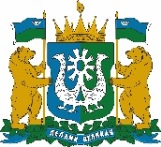 РЕГИОНАЛЬНАЯ СЛУЖБА ПО ТАРИФАМХАНТЫ-МАНСИЙСКОГО АВТОНОМНОГО ОКРУГА-ЮГРЫ(РСТ ЮГРЫ)ПРИКАЗ Об установлении тарифов на тепловую энергию (мощность), поставляемую теплоснабжающими организациями потребителям г. Ханты-Мансийск21 ноября 2023 г.                 				                                  № 58-нпВ соответствии с Федеральным законом от 27 июля 2010 года 
№ 190-ФЗ «О теплоснабжении», постановлением Правительства Российской Федерации от 22 октября 2012 года № 1075
«О ценообразовании  в сфере теплоснабжения», приказами  Федеральной  службы по тарифам от 7 июня 2013 года № 163 «Об утверждении Регламента открытия дел об установлении регулируемых цен (тарифов) и отмене регулирования тарифов в сфере теплоснабжения», от 13 июня 
2013 года № 760-э «Об утверждении Методических указаний по расчету регулируемых цен (тарифов) в сфере теплоснабжения», постановлением Правительства Ханты-Мансийского автономного округа – Югры от
14 апреля 2012 года  № 137-п «О Региональной службе по тарифам Ханты-Мансийского автономного округа – Югры», на основании обращений теплоснабжающих организаций и протокола правления Региональной службы по тарифам Ханты-Мансийского автономного округа – Югры от 21 ноября 2023 года № 45 п р и к а з ы в а ю:Установить тарифы на тепловую энергию (мощность), поставляемую теплоснабжающими организациями потребителям, согласно приложениям 1, 2, 3 к настоящему приказу.Тарифы, установленные в приложении 1 к настоящему приказу, действуют с 1 января 2024 года по 31 декабря 2024 года. Тарифы, установленные в приложении 2 к настоящему приказу, действуют с 1 января 2024 года по 31 декабря 2026 года. Тарифы, установленные в приложении 3 к настоящему приказу, действуют с 1 января 2024 года по 31 декабря 2028 года. Установить долгосрочные параметры регулирования, устанавливаемые на долгосрочный период регулирования для формирования тарифов на тепловую энергию (мощность), поставляемую муниципальным предприятием муниципального образования Октябрьский район «Объединенные коммунальные системы» потребителям, с использованием метода индексации установленных тарифов на 2024-2026 годы, согласно приложению 4 к настоящему приказу.Установить долгосрочные параметры регулирования, устанавливаемые на долгосрочный период регулирования для формирования тарифов на тепловую энергию (мощность), поставляемую теплоснабжающими организациями потребителям, с использованием метода индексации установленных тарифов на 2024-2028 годы, согласно приложению 5 к настоящему приказу.Руководитель службы	                                                            А.А.БерезовскийПриложение 1к приказу Региональной службыпо тарифам Ханты-Мансийского автономного округа – Югрыот 21 ноября 2023 года № 58-нпТарифы на тепловую энергию (мощность), поставляемую теплоснабжающими организациями потребителям* Выделяется в целях реализации пункта 6 статьи 168 Налогового кодекса Российской ФедерацииПриложение 2к приказу Региональной службыпо тарифам Ханты-Мансийского автономного округа – Югрыот 21 ноября 2023 года № 58-нпТарифы на тепловую энергию (мощность), поставляемую муниципальным предприятием муниципального образования Октябрьский район «Объединенные коммунальные системы» потребителям* Выделяется в целях реализации пункта 6 статьи 168 Налогового кодекса Российской ФедерацииПриложение 3к приказу Региональной службыпо тарифам Ханты-Мансийского автономного округа – Югрыот 21 ноября 2023 года № 58-нпТарифы на тепловую энергию (мощность), поставляемую теплоснабжающими организациями потребителям * Выделяется в целях реализации пункта 6 статьи 168 Налогового кодекса Российской ФедерацииПриложение 4к приказу Региональной службыпо тарифам Ханты-Мансийского автономного округа – Югрыот 21 ноября 2023 года № 58-нпДолгосрочные параметры регулирования, устанавливаемые на долгосрочный период регулирования для формирования тарифов на тепловую энергию (мощность), поставляемую муниципальным предприятием муниципального образования Октябрьский район «Объединенные коммунальные системы» потребителям, с использованием метода индексации установленных тарифов на 2024-2026 годы* Уровень надежности теплоснабжения (фактические значения показателей надежности и качества, определенные за год, предшествующий году установления тарифов на первый год долгосрочного периода регулирования, а также плановые значения показателей надежности и качества на каждый год долгосрочного периода регулирования). 	** Заполняется в случае, если в отношении регулируемой организации утверждена программа в области энергосбережения и повышения энергетической эффективности в соответствии с законодательством Российской Федерации об энергосбережении и о повышении энергетической эффективности. *** Заполняется в случае, если орган регулирования применяет понижающий коэффициент на переходный период в соответствии с Правилами распределения расхода топлива.Уровень надежности теплоснабжения, реализация программ в области энергосбережения и повышения энергетической эффективности в соответствии с пунктом 75 Основ ценообразования в сфере теплоснабжения, утвержденных постановлением Правительства Российской Федерации от 22 октября 2012 года № 1075 «О ценообразовании в сфере теплоснабжения», не относятся к долгосрочным параметрам регулирования, устанавливаемым на долгосрочный период регулирования для формирования тарифов с использованием метода индексации установленных тарифов.1 Нормативный уровень прибыли устанавливается для организаций, владеющих объектами теплоснабжения, находящимися в государственной или муниципальной собственности, на основании концессионного соглашения или договора аренды, заключенных в соответствии с законодательством Российской Федерации не ранее 1 января 2014 года.2 Показатели энергосбережения и энергетической эффективности муниципального предприятия муниципального образования Октябрьский район «Объединенные коммунальные системы» на территории городского поселения Октябрьское Октябрьского муниципального района Ханты-Мансийского автономного округа – Югры (поселок городского типа Октябрьское):Показатели энергосбережения и энергетической эффективности муниципального предприятия муниципального образования Октябрьский район «Объединенные коммунальные системы» на территории сельского поселения Малый Атлым Октябрьского муниципального района Ханты-Мансийского автономного округа – Югры (поселок Комсомольский, село Малый Атлым за исключением котельной по ул. Мира, 
д. 1 а):Показатели энергосбережения и энергетической эффективности муниципального предприятия муниципального образования Октябрьский район «Объединенные коммунальные системы» на территории сельского поселения Малый Атлым Октябрьского муниципального района Ханты-Мансийского автономного округа – Югры (село Малый Атлым от котельной по ул. Мира, д. 1 а):Показатели энергосбережения и энергетической эффективности муниципального предприятия муниципального образования Октябрьский район «Объединенные коммунальные системы» на территории городского поселения Приобье Октябрьского муниципального района Ханты-Мансийского автономного округа – Югры, за исключением котельной № 4 по улице Крымская, д. 39 а, котельной № 6 по улице Крымская, д. 12 а, котельной по улице Долгопрудная, д. 5:Показатели энергосбережения и энергетической эффективности муниципального предприятия муниципального образования Октябрьский район «Объединенные коммунальные системы» на территории городского поселения Приобье Октябрьского муниципального района Ханты-Мансийского автономного округа – Югры от котельных № 4 по улице Крымская, д. 39 а, № 6 по улице Крымская, д. 12 а:Показатели энергосбережения и энергетической эффективности муниципального предприятия муниципального образования Октябрьский район «Объединенные коммунальные системы» на территории городского поселения Приобье Октябрьского муниципального района Ханты-Мансийского автономного округа – Югры от котельной по улице Долгопрудная, д. 5:Показатели энергосбережения и энергетической эффективности муниципального предприятия муниципального образования Октябрьский район «Объединенные коммунальные системы» на территории сельского поселения Каменное Октябрьского муниципального района Ханты-Мансийского автономного округа – Югры:Показатели энергосбережения и энергетической эффективности муниципального предприятия муниципального образования Октябрьский район «Объединенные коммунальные системы» на территории сельского поселения Унъюган Октябрьского муниципального района Ханты-Мансийского автономного округа – Югры:Приложение 5к приказу Региональной службыпо тарифам Ханты-Мансийского автономного округа – Югрыот 21 ноября 2023 года № 58-нпДолгосрочные параметры регулирования, устанавливаемые на долгосрочный период регулирования для формирования тарифов на тепловую энергию (мощность), поставляемую теплоснабжающими организациями потребителям, с использованием метода индексации установленных тарифов на 2024-2028 годы* Уровень надежности теплоснабжения (фактические значения показателей надежности и качества, определенные за год, предшествующий году установления тарифов на первый год долгосрочного периода регулирования, а также плановые значения показателей надежности и качества на каждый год долгосрочного периода регулирования). 	** Заполняется в случае, если в отношении регулируемой организации утверждена программа в области энергосбережения и повышения энергетической эффективности в соответствии с законодательством Российской Федерации об энергосбережении и о повышении энергетической эффективности. *** Заполняется в случае, если орган регулирования применяет понижающий коэффициент на переходный период в соответствии с Правилами распределения расхода топлива.**** Операционные расходы на 2024 год рассчитаны путем индексации базового уровня операционных расходов, установленного на первый год действия Концессионного соглашения в отношении объектов теплоснабжения, находящихся в муниципальной собственности муниципального образования городской округ Лангепас от 2 октября 2015 года в размере 180 966,91 тыс. руб. приказом Региональной службы по тарифам Ханты-Мансийского автономного округа – Югры от 8 декабря 2015 года № 192-нп «Об установлении тарифов на тепловую энергию (мощность), поставляемую обществом с ограниченной ответственностью «Концессионная Коммунальная Компания» в зоне деятельности филиала Общества с ограниченной ответственностью «Концессионная Коммунальная Компания» «Лангепасские коммунальные системы» потребителям».Уровень надежности теплоснабжения, реализация программ в области энергосбережения и повышения энергетической эффективности в соответствии с пунктом 75 Основ ценообразования в сфере теплоснабжения, утвержденных постановлением Правительства Российской Федерации от 22 октября 2012 года № 1075 «О ценообразовании в сфере теплоснабжения», не относятся к долгосрочным параметрам регулирования, устанавливаемым на долгосрочный период регулирования для формирования тарифов с использованием метода индексации установленных тарифов.1 Нормативный уровень прибыли устанавливается для организаций, владеющих объектами теплоснабжения, находящимися в государственной или муниципальной собственности, на основании концессионного соглашения или договора аренды, заключенных в соответствии с законодательством Российской Федерации не ранее 1 января 2014 года.2 Показатели энергосбережения и энергетической эффективности общества с ограниченной ответственностью «Концессионная Коммунальная Компания» на территории городского округа Когалым Ханты-Мансийского автономного округа – Югры:Показатели энергосбережения и энергетической эффективности общества с ограниченной ответственностью «Горводоканал» на территории городского округа Когалым Ханты-Мансийского автономного округа – Югры:Показатели энергосбережения и энергетической эффективности общества с ограниченной ответственностью «Управление производственно-технологической комплектации» на территории городского округа Когалым Ханты-Мансийского автономного округа – Югры:Показатели энергосбережения и энергетической эффективности общества с ограниченной ответственностью «Газпром трансгаз Сургут» в зоне деятельности филиала Ортьягунское линейное производственное управление магистральных газопроводов на территории городского округа Когалым Ханты-Мансийского автономного округа – Югры:Показатели энергосбережения и энергетической эффективности общества с ограниченной ответственностью «Концессионная Коммунальная Компания» в зоне деятельности филиала Общества с ограниченной ответственностью «Концессионная Коммунальная Компания» «Лангепасские коммунальные системы» на территории городского округа Лангепас Ханты-Мансийского автономного округа – Югры:Показатели энергосбережения и энергетической эффективности муниципального унитарного предприятия «Тепловодоканал» на территории городского округа Мегион Ханты-Мансийского автономного округа – Югры:Показатели энергосбережения и энергетической эффективности акционерного общества «Управляющая компания тепло-, водоснабжения и канализации» на территории городского округа Покачи Ханты-Мансийского автономного округа – Югры:Показатели энергосбережения и энергетической эффективности общества с ограниченной ответственностью «Газпром энерго» в зоне деятельности Сургутского филиала Общества с ограниченной ответственностью «Газпром энерго» на территории городского округа Сургут Ханты-Мансийского автономного округа – Югры:Показатели энергосбережения и энергетической эффективности муниципального предприятия «Ханты-Мансийскгаз» муниципального образования город Ханты-Мансийск на территории городского округа Ханты-Мансийск Ханты-Мансийского автономного округа – Югры:Показатели энергосбережения и энергетической эффективности открытого акционерного общества «Обьгаз» на территории городского округа Ханты-Мансийск Ханты-Мансийского автономного округа – Югры:Показатели энергосбережения и энергетической эффективности акционерного общества «Государственная компания «Северавтодор» в зоне деятельности филиала № 5 Акционерного общества «Государственная компания «Северавтодор» на территории городского округа Ханты-Мансийск Ханты-Мансийского автономного округа – Югры:Показатели энергосбережения и энергетической эффективности бюджетного учреждения Ханты-Мансийского автономного округа – Югры «Дирекция по эксплуатации служебных зданий» на территории городского округа Ханты-Мансийск Ханты-Мансийского автономного округа – Югры, за исключением котельных по улице Шевченко, д. 49, улице Пискунова, д. 1, д. 3, улице Уральская, д. 2:Показатели энергосбережения и энергетической эффективности бюджетного учреждения Ханты-Мансийского автономного округа – Югры «Дирекция по эксплуатации служебных зданий» на территории городского округа Ханты-Мансийск Ханты-Мансийского автономного округа – Югры от котельных по улице Шевченко, д. 49, улице Пискунова, д. 1, д. 3, улице Уральская, д. 2:Показатели энергосбережения и энергетической эффективности акционерного общества «Юграавиа» на территории городского округа Ханты-Мансийск Ханты-Мансийского автономного округа – Югры:Показатели энергосбережения и энергетической эффективности акционерного общества «Аэропорт Белоярский» на территории городского поселения Белоярский Белоярского муниципального района Ханты-Мансийского автономного округа – Югры:Показатели энергосбережения и энергетической эффективности акционерного общества «Транснефть – Сибирь» в зоне деятельности филиала «Нефтеюганское управление магистральных нефтепроводов» от линейно-производственной диспетчерской станции «Каркатеевы» на территории сельского поселения Каркатеевы Нефтеюганского муниципального района Ханты-Мансийского автономного округа – Югры:Показатели энергосбережения и энергетической эффективности акционерного общества «Транснефть – Сибирь» в зоне деятельности филиала «Нефтеюганское управление магистральных нефтепроводов» от линейно-производственной диспетчерской станции «Салым» на территории сельского поселения Салым Нефтеюганского муниципального района Ханты-Мансийского автономного округа – Югры (поселок Сивыс-Ях):Показатели энергосбережения и энергетической эффективности акционерного общества «Транснефть – Сибирь» в зоне деятельности филиала «Нефтеюганское управление магистральных нефтепроводов» от линейно-производственной диспетчерской станции «Южный Балык» на территории сельского поселения Сентябрьский Нефтеюганского муниципального района Ханты-Мансийского автономного округа – Югры:Показатели энергосбережения и энергетической эффективности акционерного общества «Аганское многопрофильное жилищно-коммунальное управление» на территории городского поселения Новоаганск Нижневартовского муниципального района Ханты-Мансийского автономного округа – Югры:Показатели энергосбережения и энергетической эффективности акционерного общества «Самотлорнефтегаз» на территории Самотлорского месторождения, Лор-Еганского месторождения, Тюменского месторождения Нижневартовского муниципального района Ханты-Мансийского автономного округа – Югры:Показатели энергосбережения и энергетической эффективности муниципального предприятия «ЖЭК-3» Ханты-Мансийского района на территории сельского поселения Выкатной Ханты-Мансийского муниципального района Ханты-Мансийского автономного округа – Югры (поселок Выкатной):Показатели энергосбережения и энергетической эффективности муниципального предприятия «ЖЭК-3» Ханты-Мансийского района на территории сельского поселения Выкатной Ханты-Мансийского муниципального района Ханты-Мансийского автономного округа – Югры (село Тюли):Показатели энергосбережения и энергетической эффективности муниципального предприятия «ЖЭК-3» Ханты-Мансийского района на территории сельского поселения Сибирский Ханты-Мансийского муниципального района Ханты-Мансийского автономного округа – Югры (поселок Сибирский):Показатели энергосбережения и энергетической эффективности муниципального предприятия «ЖЭК-3» Ханты-Мансийского района на территории сельского поселения Сибирский Ханты-Мансийского муниципального района Ханты-Мансийского автономного округа – Югры (село Батово):Показатели энергосбережения и энергетической эффективности муниципального предприятия «ЖЭК-3» Ханты-Мансийского района на территории сельского поселения Шапша Ханты-Мансийского муниципального района Ханты-Мансийского автономного округа – Югры (деревня Шапша):Показатели энергосбережения и энергетической эффективности муниципального предприятия «ЖЭК-3» Ханты-Мансийского района на территории сельского поселения Кышик, сельского поселения Нялинское Ханты-Мансийского муниципального района Ханты-Мансийского автономного округа – Югры (село Нялинское, поселок Пырьях):Показатели энергосбережения и энергетической эффективности муниципального предприятия «ЖЭК-3» Ханты-Мансийского района на территории сельского поселения Цингалы Ханты-Мансийского муниципального района Ханты-Мансийского автономного округа – Югры (село Цингалы):Показатели энергосбережения и энергетической эффективности муниципального предприятия «ЖЭК-3» Ханты-Мансийского района на территории сельского поселения Кедровый, сельского поселения Красноленинский Ханты-Мансийского муниципального района Ханты-Мансийского автономного округа – Югры (поселок Красноленинский, поселок Урманный):Показатели энергосбережения и энергетической эффективности муниципального предприятия «ЖЭК-3» Ханты-Мансийского района на территории сельского поселения Луговской Ханты-Мансийского муниципального района Ханты-Мансийского автономного округа – Югры (поселок Луговской, село Троица, деревня Белогорье):Показатели энергосбережения и энергетической эффективности муниципального предприятия «ЖЭК-3» Ханты-Мансийского района на территории сельского поселения Луговской Ханты-Мансийского муниципального района Ханты-Мансийского автономного округа – Югры (поселок Кирпичный):Показатели энергосбережения и энергетической эффективности акционерного общества «Югорская энергетическая компания децентрализованной зоны» на территории сельского поселения Согом Ханты-Мансийского муниципального района Ханты-Мансийского автономного округа – Югры:№ п/пНаименование регулируемой организацииВид тарифаГодГодВодаВодаВодаВода№ п/пНаименование регулируемой организацииВид тарифаГодГодс 1 января по 30 июня с 1 января по 30 июня с 1 июля по 31 декабряс 1 июля по 31 декабря1.Открытое акционерное общество «Обьгаз»Открытое акционерное общество «Обьгаз»Открытое акционерное общество «Обьгаз»Открытое акционерное общество «Обьгаз»Открытое акционерное общество «Обьгаз»Открытое акционерное общество «Обьгаз»Открытое акционерное общество «Обьгаз»Открытое акционерное общество «Обьгаз»1.1.Для потребителей, в случае отсутствия дифференциации тарифов по схеме подключения на территории городского округа Ханты-Мансийск Ханты-Мансийского автономного округа – Югры от котельных по улице Гагарина, д. 284, по улице Доронина, д. 6Для потребителей, в случае отсутствия дифференциации тарифов по схеме подключения на территории городского округа Ханты-Мансийск Ханты-Мансийского автономного округа – Югры от котельных по улице Гагарина, д. 284, по улице Доронина, д. 6Для потребителей, в случае отсутствия дифференциации тарифов по схеме подключения на территории городского округа Ханты-Мансийск Ханты-Мансийского автономного округа – Югры от котельных по улице Гагарина, д. 284, по улице Доронина, д. 6Для потребителей, в случае отсутствия дифференциации тарифов по схеме подключения на территории городского округа Ханты-Мансийск Ханты-Мансийского автономного округа – Югры от котельных по улице Гагарина, д. 284, по улице Доронина, д. 6Для потребителей, в случае отсутствия дифференциации тарифов по схеме подключения на территории городского округа Ханты-Мансийск Ханты-Мансийского автономного округа – Югры от котельных по улице Гагарина, д. 284, по улице Доронина, д. 6Для потребителей, в случае отсутствия дифференциации тарифов по схеме подключения на территории городского округа Ханты-Мансийск Ханты-Мансийского автономного округа – Югры от котельных по улице Гагарина, д. 284, по улице Доронина, д. 6Для потребителей, в случае отсутствия дифференциации тарифов по схеме подключения на территории городского округа Ханты-Мансийск Ханты-Мансийского автономного округа – Югры от котельных по улице Гагарина, д. 284, по улице Доронина, д. 61.1.1.одноставочный, руб./Гкалодноставочный, руб./Гкал202420241498,431498,431642,101.1.2.Население (тарифы указываются с учетом НДС) *Население (тарифы указываются с учетом НДС) *Население (тарифы указываются с учетом НДС) *Население (тарифы указываются с учетом НДС) *Население (тарифы указываются с учетом НДС) *Население (тарифы указываются с учетом НДС) *Население (тарифы указываются с учетом НДС) *1.1.3.одноставочный, руб./Гкалодноставочный, руб./Гкал202420241798,121798,121970,521.2.Для потребителей, в случае отсутствия дифференциации тарифов по схеме подключения на территории городского округа Ханты-Мансийск Ханты-Мансийского автономного округа – Югры от котельных по улице Красноармейская, д. 35, по улице Конева, д. 18Для потребителей, в случае отсутствия дифференциации тарифов по схеме подключения на территории городского округа Ханты-Мансийск Ханты-Мансийского автономного округа – Югры от котельных по улице Красноармейская, д. 35, по улице Конева, д. 18Для потребителей, в случае отсутствия дифференциации тарифов по схеме подключения на территории городского округа Ханты-Мансийск Ханты-Мансийского автономного округа – Югры от котельных по улице Красноармейская, д. 35, по улице Конева, д. 18Для потребителей, в случае отсутствия дифференциации тарифов по схеме подключения на территории городского округа Ханты-Мансийск Ханты-Мансийского автономного округа – Югры от котельных по улице Красноармейская, д. 35, по улице Конева, д. 18Для потребителей, в случае отсутствия дифференциации тарифов по схеме подключения на территории городского округа Ханты-Мансийск Ханты-Мансийского автономного округа – Югры от котельных по улице Красноармейская, д. 35, по улице Конева, д. 18Для потребителей, в случае отсутствия дифференциации тарифов по схеме подключения на территории городского округа Ханты-Мансийск Ханты-Мансийского автономного округа – Югры от котельных по улице Красноармейская, д. 35, по улице Конева, д. 18Для потребителей, в случае отсутствия дифференциации тарифов по схеме подключения на территории городского округа Ханты-Мансийск Ханты-Мансийского автономного округа – Югры от котельных по улице Красноармейская, д. 35, по улице Конева, д. 181.2.1.одноставочный, руб./Гкалодноставочный, руб./Гкал202420241447,781447,781586,521.2.2.Население (тарифы указываются с учетом НДС) *Население (тарифы указываются с учетом НДС) *Население (тарифы указываются с учетом НДС) *Население (тарифы указываются с учетом НДС) *Население (тарифы указываются с учетом НДС) *Население (тарифы указываются с учетом НДС) *Население (тарифы указываются с учетом НДС) *1.2.3.одноставочный, руб./Гкалодноставочный, руб./Гкал202420241737,341737,341903,822.Общество с ограниченной ответственностью «ГОРИЗОНТ»Общество с ограниченной ответственностью «ГОРИЗОНТ»Общество с ограниченной ответственностью «ГОРИЗОНТ»Общество с ограниченной ответственностью «ГОРИЗОНТ»Общество с ограниченной ответственностью «ГОРИЗОНТ»Общество с ограниченной ответственностью «ГОРИЗОНТ»Общество с ограниченной ответственностью «ГОРИЗОНТ»Общество с ограниченной ответственностью «ГОРИЗОНТ»2.1.Для потребителей, в случае отсутствия дифференциации тарифов по схеме подключения на территории сельского поселения Горноправдинск Ханты-Мансийского муниципального района Ханты-Мансийского автономного округа – Югры поселок ГорноправдинскДля потребителей, в случае отсутствия дифференциации тарифов по схеме подключения на территории сельского поселения Горноправдинск Ханты-Мансийского муниципального района Ханты-Мансийского автономного округа – Югры поселок ГорноправдинскДля потребителей, в случае отсутствия дифференциации тарифов по схеме подключения на территории сельского поселения Горноправдинск Ханты-Мансийского муниципального района Ханты-Мансийского автономного округа – Югры поселок ГорноправдинскДля потребителей, в случае отсутствия дифференциации тарифов по схеме подключения на территории сельского поселения Горноправдинск Ханты-Мансийского муниципального района Ханты-Мансийского автономного округа – Югры поселок ГорноправдинскДля потребителей, в случае отсутствия дифференциации тарифов по схеме подключения на территории сельского поселения Горноправдинск Ханты-Мансийского муниципального района Ханты-Мансийского автономного округа – Югры поселок ГорноправдинскДля потребителей, в случае отсутствия дифференциации тарифов по схеме подключения на территории сельского поселения Горноправдинск Ханты-Мансийского муниципального района Ханты-Мансийского автономного округа – Югры поселок ГорноправдинскДля потребителей, в случае отсутствия дифференциации тарифов по схеме подключения на территории сельского поселения Горноправдинск Ханты-Мансийского муниципального района Ханты-Мансийского автономного округа – Югры поселок Горноправдинск2.1.1.одноставочный, руб./Гкал202420241639,951639,952031,942031,94№ п/пНаименование регулируемой организацииВид тарифаГодВодаВода№ п/пНаименование регулируемой организацииВид тарифаГодс 1 января по 30 июня с 1 июля по 31 декабря1.Муниципальное предприятие муниципального образования Октябрьский район «Объединенные коммунальные системы»Муниципальное предприятие муниципального образования Октябрьский район «Объединенные коммунальные системы»Муниципальное предприятие муниципального образования Октябрьский район «Объединенные коммунальные системы»Муниципальное предприятие муниципального образования Октябрьский район «Объединенные коммунальные системы»Муниципальное предприятие муниципального образования Октябрьский район «Объединенные коммунальные системы»1.1.Для потребителей, в случае отсутствия дифференциации тарифов по схеме подключения на территории городского поселения Октябрьское Октябрьского муниципального района Ханты-Мансийского автономного округа – Югры (поселок городского типа Октябрьское)Для потребителей, в случае отсутствия дифференциации тарифов по схеме подключения на территории городского поселения Октябрьское Октябрьского муниципального района Ханты-Мансийского автономного округа – Югры (поселок городского типа Октябрьское)Для потребителей, в случае отсутствия дифференциации тарифов по схеме подключения на территории городского поселения Октябрьское Октябрьского муниципального района Ханты-Мансийского автономного округа – Югры (поселок городского типа Октябрьское)Для потребителей, в случае отсутствия дифференциации тарифов по схеме подключения на территории городского поселения Октябрьское Октябрьского муниципального района Ханты-Мансийского автономного округа – Югры (поселок городского типа Октябрьское)1.1.1.одноставочный, руб./Гкал20242476,102713,751.1.2.одноставочный, руб./Гкал20252713,752717,171.1.3.одноставочный, руб./Гкал20262717,172825,851.1.4.Население (тарифы указываются с учетом НДС) *Население (тарифы указываются с учетом НДС) *Население (тарифы указываются с учетом НДС) *Население (тарифы указываются с учетом НДС) *1.1.5.одноставочный, руб./Гкал20242971,323256,501.1.6.одноставочный, руб./Гкал20253256,503260,601.1.7.одноставочный, руб./Гкал20263260,603391,021.2.Для потребителей, в случае отсутствия дифференциации тарифов по схеме подключения на территории сельского поселения Малый Атлым Октябрьского муниципального района Ханты-Мансийского автономного округа – Югры (поселок Комсомольский, село Малый Атлым за исключением котельной по ул. Мира, д. 1 а)Для потребителей, в случае отсутствия дифференциации тарифов по схеме подключения на территории сельского поселения Малый Атлым Октябрьского муниципального района Ханты-Мансийского автономного округа – Югры (поселок Комсомольский, село Малый Атлым за исключением котельной по ул. Мира, д. 1 а)Для потребителей, в случае отсутствия дифференциации тарифов по схеме подключения на территории сельского поселения Малый Атлым Октябрьского муниципального района Ханты-Мансийского автономного округа – Югры (поселок Комсомольский, село Малый Атлым за исключением котельной по ул. Мира, д. 1 а)Для потребителей, в случае отсутствия дифференциации тарифов по схеме подключения на территории сельского поселения Малый Атлым Октябрьского муниципального района Ханты-Мансийского автономного округа – Югры (поселок Комсомольский, село Малый Атлым за исключением котельной по ул. Мира, д. 1 а)1.2.1.одноставочный, руб./Гкал202412093,5813187,871.2.2.одноставочный, руб./Гкал202512754,6312754,631.2.3.одноставочный, руб./Гкал202612754,6313148,781.3.Для потребителей, в случае отсутствия дифференциации тарифов по схеме подключения на территории сельского поселения Малый Атлым Октябрьского муниципального района Ханты-Мансийского автономного округа – Югры (село Малый Атлым от котельной по ул. Мира, д. 1 а)Для потребителей, в случае отсутствия дифференциации тарифов по схеме подключения на территории сельского поселения Малый Атлым Октябрьского муниципального района Ханты-Мансийского автономного округа – Югры (село Малый Атлым от котельной по ул. Мира, д. 1 а)Для потребителей, в случае отсутствия дифференциации тарифов по схеме подключения на территории сельского поселения Малый Атлым Октябрьского муниципального района Ханты-Мансийского автономного округа – Югры (село Малый Атлым от котельной по ул. Мира, д. 1 а)Для потребителей, в случае отсутствия дифференциации тарифов по схеме подключения на территории сельского поселения Малый Атлым Октябрьского муниципального района Ханты-Мансийского автономного округа – Югры (село Малый Атлым от котельной по ул. Мира, д. 1 а)1.3.1.одноставочный, руб./Гкал20248699,769386,431.3.2.одноставочный, руб./Гкал20259386,439512,961.3.3.одноставочный, руб./Гкал20269512,969732,201.4.Для потребителей, в случае отсутствия дифференциации тарифов по схеме подключения на территории городского поселения Приобье Октябрьского муниципального района Ханты-Мансийского автономного округа – Югры, за исключением котельной № 4 по улице Крымская, д. 39 а, котельной № 6 по улице Крымская, д. 12 а, котельной по улице Долгопрудная, д. 5Для потребителей, в случае отсутствия дифференциации тарифов по схеме подключения на территории городского поселения Приобье Октябрьского муниципального района Ханты-Мансийского автономного округа – Югры, за исключением котельной № 4 по улице Крымская, д. 39 а, котельной № 6 по улице Крымская, д. 12 а, котельной по улице Долгопрудная, д. 5Для потребителей, в случае отсутствия дифференциации тарифов по схеме подключения на территории городского поселения Приобье Октябрьского муниципального района Ханты-Мансийского автономного округа – Югры, за исключением котельной № 4 по улице Крымская, д. 39 а, котельной № 6 по улице Крымская, д. 12 а, котельной по улице Долгопрудная, д. 5Для потребителей, в случае отсутствия дифференциации тарифов по схеме подключения на территории городского поселения Приобье Октябрьского муниципального района Ханты-Мансийского автономного округа – Югры, за исключением котельной № 4 по улице Крымская, д. 39 а, котельной № 6 по улице Крымская, д. 12 а, котельной по улице Долгопрудная, д. 51.4.1.одноставочный, руб./Гкал20243519,813857,651.4.2.одноставочный, руб./Гкал20253843,113843,111.4.3.одноставочный, руб./Гкал20263843,113996,771.4.4.Население (тарифы указываются с учетом НДС) *Население (тарифы указываются с учетом НДС) *Население (тарифы указываются с учетом НДС) *Население (тарифы указываются с учетом НДС) *1.4.5.одноставочный, руб./Гкал20244223,774629,181.4.6.одноставочный, руб./Гкал20254611,734611,731.4.7.одноставочный, руб./Гкал20264611,734796,121.5.Для потребителей, в случае отсутствия дифференциации тарифов по схеме подключения на территории городского поселения Приобье Октябрьского муниципального района Ханты-Мансийского автономного округа – Югры от котельных № 4 по улице Крымская, д. 39 а, № 6 по улице Крымская, д. 12 аДля потребителей, в случае отсутствия дифференциации тарифов по схеме подключения на территории городского поселения Приобье Октябрьского муниципального района Ханты-Мансийского автономного округа – Югры от котельных № 4 по улице Крымская, д. 39 а, № 6 по улице Крымская, д. 12 аДля потребителей, в случае отсутствия дифференциации тарифов по схеме подключения на территории городского поселения Приобье Октябрьского муниципального района Ханты-Мансийского автономного округа – Югры от котельных № 4 по улице Крымская, д. 39 а, № 6 по улице Крымская, д. 12 аДля потребителей, в случае отсутствия дифференциации тарифов по схеме подключения на территории городского поселения Приобье Октябрьского муниципального района Ханты-Мансийского автономного округа – Югры от котельных № 4 по улице Крымская, д. 39 а, № 6 по улице Крымская, д. 12 а1.5.1.одноставочный, руб./Гкал20241874,942054,901.5.2.одноставочный, руб./Гкал20252054,902062,471.5.3.одноставочный, руб./Гкал20262062,472144,921.5.4.Население (тарифы указываются с учетом НДС) *Население (тарифы указываются с учетом НДС) *Население (тарифы указываются с учетом НДС) *Население (тарифы указываются с учетом НДС) *1.5.5.одноставочный, руб./Гкал20242249,932465,881.5.6.одноставочный, руб./Гкал20252465,882474,961.5.7.одноставочный, руб./Гкал20262474,962573,901.6.Для потребителей, в случае отсутствия дифференциации тарифов по схеме подключения на территории городского поселения Приобье Октябрьского муниципального района Ханты-Мансийского автономного округа – Югры от котельной по улице Долгопрудная, д. 5Для потребителей, в случае отсутствия дифференциации тарифов по схеме подключения на территории городского поселения Приобье Октябрьского муниципального района Ханты-Мансийского автономного округа – Югры от котельной по улице Долгопрудная, д. 5Для потребителей, в случае отсутствия дифференциации тарифов по схеме подключения на территории городского поселения Приобье Октябрьского муниципального района Ханты-Мансийского автономного округа – Югры от котельной по улице Долгопрудная, д. 5Для потребителей, в случае отсутствия дифференциации тарифов по схеме подключения на территории городского поселения Приобье Октябрьского муниципального района Ханты-Мансийского автономного округа – Югры от котельной по улице Долгопрудная, д. 51.6.1.одноставочный, руб./Гкал20241688,021850,031.6.2.одноставочный, руб./Гкал20251850,031885,801.6.3.одноставочный, руб./Гкал20261885,801961,221.6.4.Население (тарифы указываются с учетом НДС) *Население (тарифы указываются с учетом НДС) *Население (тарифы указываются с учетом НДС) *Население (тарифы указываются с учетом НДС) *1.6.5.одноставочный, руб./Гкал20242025,622220,041.6.6.одноставочный, руб./Гкал20252220,042262,961.6.7.одноставочный, руб./Гкал20262262,962353,461.7.Для потребителей, в случае отсутствия дифференциации тарифов по схеме подключения на территории сельского поселения Каменное Октябрьского муниципального района Ханты-Мансийского автономного округа – ЮгрыДля потребителей, в случае отсутствия дифференциации тарифов по схеме подключения на территории сельского поселения Каменное Октябрьского муниципального района Ханты-Мансийского автономного округа – ЮгрыДля потребителей, в случае отсутствия дифференциации тарифов по схеме подключения на территории сельского поселения Каменное Октябрьского муниципального района Ханты-Мансийского автономного округа – ЮгрыДля потребителей, в случае отсутствия дифференциации тарифов по схеме подключения на территории сельского поселения Каменное Октябрьского муниципального района Ханты-Мансийского автономного округа – Югры1.7.1.одноставочный, руб./Гкал20247151,357837,731.7.2.одноставочный, руб./Гкал20257620,537620,531.7.3.одноставочный, руб./Гкал20267620,537925,271.7.4.Население (тарифы указываются с учетом НДС) *Население (тарифы указываются с учетом НДС) *Население (тарифы указываются с учетом НДС) *Население (тарифы указываются с учетом НДС) *1.7.5.одноставочный, руб./Гкал20248581,629405,281.7.6.одноставочный, руб./Гкал20259144,649144,641.7.7.одноставочный, руб./Гкал20269144,649510,321.8.Для потребителей, в случае отсутствия дифференциации тарифов по схеме подключения на территории сельского поселения Унъюган Октябрьского муниципального района Ханты-Мансийского автономного округа – ЮгрыДля потребителей, в случае отсутствия дифференциации тарифов по схеме подключения на территории сельского поселения Унъюган Октябрьского муниципального района Ханты-Мансийского автономного округа – ЮгрыДля потребителей, в случае отсутствия дифференциации тарифов по схеме подключения на территории сельского поселения Унъюган Октябрьского муниципального района Ханты-Мансийского автономного округа – ЮгрыДля потребителей, в случае отсутствия дифференциации тарифов по схеме подключения на территории сельского поселения Унъюган Октябрьского муниципального района Ханты-Мансийского автономного округа – Югры1.8.1.одноставочный, руб./Гкал20242714,732975,271.8.2.одноставочный, руб./Гкал20252966,442966,441.8.3.одноставочный, руб./Гкал20262966,443085,031.8.4.Население (тарифы указываются с учетом НДС) *Население (тарифы указываются с учетом НДС) *Население (тарифы указываются с учетом НДС) *Население (тарифы указываются с учетом НДС) *1.8.5.одноставочный, руб./Гкал20243257,683570,321.8.6.одноставочный, руб./Гкал20253559,733559,731.8.7.одноставочный, руб./Гкал20263559,733702,04№ п/пНаименование регулируемой организацииВид тарифаГодВодаВода№ п/пНаименование регулируемой организацииВид тарифаГодс 1 января по 30 июня с 1 июля по 31 декабря1.Общество с ограниченной ответственностью «Концессионная Коммунальная Компания»Общество с ограниченной ответственностью «Концессионная Коммунальная Компания»Общество с ограниченной ответственностью «Концессионная Коммунальная Компания»Общество с ограниченной ответственностью «Концессионная Коммунальная Компания»Общество с ограниченной ответственностью «Концессионная Коммунальная Компания»1.1.Для потребителей, в случае отсутствия дифференциации тарифов по схеме подключения на территории городского округа Когалым Ханты-Мансийского автономного округа – ЮгрыДля потребителей, в случае отсутствия дифференциации тарифов по схеме подключения на территории городского округа Когалым Ханты-Мансийского автономного округа – ЮгрыДля потребителей, в случае отсутствия дифференциации тарифов по схеме подключения на территории городского округа Когалым Ханты-Мансийского автономного округа – ЮгрыДля потребителей, в случае отсутствия дифференциации тарифов по схеме подключения на территории городского округа Когалым Ханты-Мансийского автономного округа – Югры1.1.1.одноставочный, руб./Гкал20241750,361844,211.1.2.одноставочный, руб./Гкал20251788,601788,601.1.3.одноставочный, руб./Гкал20261777,391777,391.1.4.одноставочный, руб./Гкал20271777,391848,471.1.5.одноставочный, руб./Гкал20281796,501796,501.1.6.Население (тарифы указываются с учетом НДС) *Население (тарифы указываются с учетом НДС) *Население (тарифы указываются с учетом НДС) *Население (тарифы указываются с учетом НДС) *1.1.7.одноставочный, руб./Гкал20242100,432213,051.1.8.одноставочный, руб./Гкал20252146,322146,321.1.9.одноставочный, руб./Гкал20262132,872132,871.1.10.одноставочный, руб./Гкал20272132,872218,161.1.11.одноставочный, руб./Гкал20282155,802155,802.Общество с ограниченной ответственностью «Горводоканал»Общество с ограниченной ответственностью «Горводоканал»Общество с ограниченной ответственностью «Горводоканал»Общество с ограниченной ответственностью «Горводоканал»Общество с ограниченной ответственностью «Горводоканал»2.1.Для потребителей, в случае отсутствия дифференциации тарифов по схеме подключения на территории городского округа Когалым Ханты-Мансийского автономного округа – ЮгрыДля потребителей, в случае отсутствия дифференциации тарифов по схеме подключения на территории городского округа Когалым Ханты-Мансийского автономного округа – ЮгрыДля потребителей, в случае отсутствия дифференциации тарифов по схеме подключения на территории городского округа Когалым Ханты-Мансийского автономного округа – ЮгрыДля потребителей, в случае отсутствия дифференциации тарифов по схеме подключения на территории городского округа Когалым Ханты-Мансийского автономного округа – Югры2.1.1.одноставочный, руб./Гкал20241581,731581,732.1.2.одноставочный, руб./Гкал20251581,731836,662.1.3.одноставочный, руб./Гкал20261753,111753,112.1.4.одноставочный, руб./Гкал20271753,111881,212.1.5.одноставочный, руб./Гкал20281863,341863,343.Общество с ограниченной ответственностью «Управление производственно-технологической комплектации»Общество с ограниченной ответственностью «Управление производственно-технологической комплектации»Общество с ограниченной ответственностью «Управление производственно-технологической комплектации»Общество с ограниченной ответственностью «Управление производственно-технологической комплектации»Общество с ограниченной ответственностью «Управление производственно-технологической комплектации»3.1.Для потребителей, в случае отсутствия дифференциации тарифов по схеме подключения на территории городского округа Когалым Ханты-Мансийского автономного округа – ЮгрыДля потребителей, в случае отсутствия дифференциации тарифов по схеме подключения на территории городского округа Когалым Ханты-Мансийского автономного округа – ЮгрыДля потребителей, в случае отсутствия дифференциации тарифов по схеме подключения на территории городского округа Когалым Ханты-Мансийского автономного округа – ЮгрыДля потребителей, в случае отсутствия дифференциации тарифов по схеме подключения на территории городского округа Когалым Ханты-Мансийского автономного округа – Югры3.1.1.одноставочный, руб./Гкал20241847,282134,913.1.2.одноставочный, руб./Гкал20252063,132063,133.1.3.одноставочный, руб./Гкал20262063,132205,683.1.4.одноставочный, руб./Гкал20272188,962188,963.1.5.одноставочный, руб./Гкал20282188,962340,384.Общество с ограниченной ответственностью «Газпром трансгаз Сургут» в зоне деятельности филиала Ортьягунское линейное производственное управление магистральных газопроводовОбщество с ограниченной ответственностью «Газпром трансгаз Сургут» в зоне деятельности филиала Ортьягунское линейное производственное управление магистральных газопроводовОбщество с ограниченной ответственностью «Газпром трансгаз Сургут» в зоне деятельности филиала Ортьягунское линейное производственное управление магистральных газопроводовОбщество с ограниченной ответственностью «Газпром трансгаз Сургут» в зоне деятельности филиала Ортьягунское линейное производственное управление магистральных газопроводовОбщество с ограниченной ответственностью «Газпром трансгаз Сургут» в зоне деятельности филиала Ортьягунское линейное производственное управление магистральных газопроводов4.1.Для потребителей, в случае отсутствия дифференциации тарифов по схеме подключения на территории городского округа Когалым Ханты-Мансийского автономного округа – ЮгрыДля потребителей, в случае отсутствия дифференциации тарифов по схеме подключения на территории городского округа Когалым Ханты-Мансийского автономного округа – ЮгрыДля потребителей, в случае отсутствия дифференциации тарифов по схеме подключения на территории городского округа Когалым Ханты-Мансийского автономного округа – ЮгрыДля потребителей, в случае отсутствия дифференциации тарифов по схеме подключения на территории городского округа Когалым Ханты-Мансийского автономного округа – Югры4.1.1.одноставочный, руб./Гкал2024813,16887,184.1.2.одноставочный, руб./Гкал2025875,68875,684.1.3.одноставочный, руб./Гкал2026776,77776,774.1.4.одноставочный, руб./Гкал2027673,05673,054.1.5.одноставочный, руб./Гкал2028673,05718,815.Общество с ограниченной ответственностью «Концессионная Коммунальная Компания» в зоне деятельности филиала Общества с ограниченной ответственностью «Концессионная Коммунальная Компания» «Лангепасские коммунальные системы»Общество с ограниченной ответственностью «Концессионная Коммунальная Компания» в зоне деятельности филиала Общества с ограниченной ответственностью «Концессионная Коммунальная Компания» «Лангепасские коммунальные системы»Общество с ограниченной ответственностью «Концессионная Коммунальная Компания» в зоне деятельности филиала Общества с ограниченной ответственностью «Концессионная Коммунальная Компания» «Лангепасские коммунальные системы»Общество с ограниченной ответственностью «Концессионная Коммунальная Компания» в зоне деятельности филиала Общества с ограниченной ответственностью «Концессионная Коммунальная Компания» «Лангепасские коммунальные системы»Общество с ограниченной ответственностью «Концессионная Коммунальная Компания» в зоне деятельности филиала Общества с ограниченной ответственностью «Концессионная Коммунальная Компания» «Лангепасские коммунальные системы»5.1.Для потребителей, в случае отсутствия дифференциации тарифов по схеме подключения на территории городского округа Лангепас Ханты-Мансийского автономного округа – ЮгрыДля потребителей, в случае отсутствия дифференциации тарифов по схеме подключения на территории городского округа Лангепас Ханты-Мансийского автономного округа – ЮгрыДля потребителей, в случае отсутствия дифференциации тарифов по схеме подключения на территории городского округа Лангепас Ханты-Мансийского автономного округа – ЮгрыДля потребителей, в случае отсутствия дифференциации тарифов по схеме подключения на территории городского округа Лангепас Ханты-Мансийского автономного округа – Югры5.1.1.одноставочный, руб./Гкал20241859,832038,375.1.2.одноставочный, руб./Гкал20252038,372154,555.1.3.одноставочный, руб./Гкал20262154,552240,735.1.4.одноставочный, руб./Гкал20272104,912104,915.1.5.одноставочный, руб./Гкал20282104,912189,105.1.6.Население (тарифы указываются с учетом НДС) *Население (тарифы указываются с учетом НДС) *Население (тарифы указываются с учетом НДС) *Население (тарифы указываются с учетом НДС) *5.1.7.одноставочный, руб./Гкал20242231,802446,045.1.8.одноставочный, руб./Гкал20252446,042585,465.1.9.одноставочный, руб./Гкал20262585,462688,885.1.10.одноставочный, руб./Гкал20272525,892525,895.1.11.одноставочный, руб./Гкал20282525,892626,926.Муниципальное унитарное предприятие «Тепловодоканал»Муниципальное унитарное предприятие «Тепловодоканал»Муниципальное унитарное предприятие «Тепловодоканал»Муниципальное унитарное предприятие «Тепловодоканал»Муниципальное унитарное предприятие «Тепловодоканал»6.1.Для потребителей, в случае отсутствия дифференциации тарифов по схеме подключения на территории городского округа Мегион Ханты-Мансийского автономного 
округа – ЮгрыДля потребителей, в случае отсутствия дифференциации тарифов по схеме подключения на территории городского округа Мегион Ханты-Мансийского автономного 
округа – ЮгрыДля потребителей, в случае отсутствия дифференциации тарифов по схеме подключения на территории городского округа Мегион Ханты-Мансийского автономного 
округа – ЮгрыДля потребителей, в случае отсутствия дифференциации тарифов по схеме подключения на территории городского округа Мегион Ханты-Мансийского автономного 
округа – Югры6.1.1.одноставочный, руб./Гкал20241621,861777,566.1.2.одноставочный, руб./Гкал20251777,561827,126.1.3.одноставочный, руб./Гкал20261827,121880,956.1.4.одноставочный, руб./Гкал20271880,951953,406.1.5.одноставочный, руб./Гкал20281953,402007,726.1.6.Население (тарифы указываются с учетом НДС) *Население (тарифы указываются с учетом НДС) *Население (тарифы указываются с учетом НДС) *Население (тарифы указываются с учетом НДС) *6.1.7.одноставочный, руб./Гкал20241946,232133,076.1.8.одноставочный, руб./Гкал20252133,072192,546.1.9.одноставочный, руб./Гкал20262192,542257,146.1.10.одноставочный, руб./Гкал20272257,142344,086.1.11.одноставочный, руб./Гкал20282344,082409,267.Акционерное общество «Управляющая компания тепло-, водоснабжения и канализации»Акционерное общество «Управляющая компания тепло-, водоснабжения и канализации»Акционерное общество «Управляющая компания тепло-, водоснабжения и канализации»Акционерное общество «Управляющая компания тепло-, водоснабжения и канализации»Акционерное общество «Управляющая компания тепло-, водоснабжения и канализации»7.1.Для потребителей, в случае отсутствия дифференциации тарифов по схеме подключения на территории городского округа Покачи Ханты-Мансийского автономного округа – ЮгрыДля потребителей, в случае отсутствия дифференциации тарифов по схеме подключения на территории городского округа Покачи Ханты-Мансийского автономного округа – ЮгрыДля потребителей, в случае отсутствия дифференциации тарифов по схеме подключения на территории городского округа Покачи Ханты-Мансийского автономного округа – ЮгрыДля потребителей, в случае отсутствия дифференциации тарифов по схеме подключения на территории городского округа Покачи Ханты-Мансийского автономного округа – Югры7.1.1.одноставочный, руб./Гкал20241558,951708,587.1.2.одноставочный, руб./Гкал20251708,581766,897.1.3.одноставочный, руб./Гкал20261741,791741,797.1.4.одноставочный, руб./Гкал20271741,791807,287.1.5.одноставочный, руб./Гкал20281807,281811,017.1.6.Население (тарифы указываются с учетом НДС) *Население (тарифы указываются с учетом НДС) *Население (тарифы указываются с учетом НДС) *Население (тарифы указываются с учетом НДС) *7.1.7.одноставочный, руб./Гкал20241870,742050,307.1.8.одноставочный, руб./Гкал20252050,302120,277.1.9.20262090,152090,157.1.10.20272090,152168,747.1.11.20282168,742173,218.Общество с ограниченной ответственностью «Газпром энерго» в зоне деятельности Сургутского филиала Общества с ограниченной ответственностью «Газпром энерго»Общество с ограниченной ответственностью «Газпром энерго» в зоне деятельности Сургутского филиала Общества с ограниченной ответственностью «Газпром энерго»Общество с ограниченной ответственностью «Газпром энерго» в зоне деятельности Сургутского филиала Общества с ограниченной ответственностью «Газпром энерго»Общество с ограниченной ответственностью «Газпром энерго» в зоне деятельности Сургутского филиала Общества с ограниченной ответственностью «Газпром энерго»Общество с ограниченной ответственностью «Газпром энерго» в зоне деятельности Сургутского филиала Общества с ограниченной ответственностью «Газпром энерго»8.1.Для потребителей, в случае отсутствия дифференциации тарифов по схеме подключения на территории городского округа Сургут Ханты-Мансийского автономного округа – ЮгрыДля потребителей, в случае отсутствия дифференциации тарифов по схеме подключения на территории городского округа Сургут Ханты-Мансийского автономного округа – ЮгрыДля потребителей, в случае отсутствия дифференциации тарифов по схеме подключения на территории городского округа Сургут Ханты-Мансийского автономного округа – ЮгрыДля потребителей, в случае отсутствия дифференциации тарифов по схеме подключения на территории городского округа Сургут Ханты-Мансийского автономного округа – Югры8.1.1.двухставочныйххх8.1.1.ставка за тепловую энергию, руб./Гкал2024663,99733,108.1.2.ставка за тепловую энергию, руб./Гкал2025733,10742,498.1.3.ставка за тепловую энергию, руб./Гкал2026742,49814,668.1.4.ставка за тепловую энергию, руб./Гкал2027807,31807,318.1.5.ставка за тепловую энергию, руб./Гкал2028807,31867,088.1.7.ставка за содержание тепловой мощности, тыс.руб./Гкал/ч в мес.2024353,21391,398.1.8.ставка за содержание тепловой мощности, тыс.руб./Гкал/ч в мес.2025383,66383,668.1.9.ставка за содержание тепловой мощности, тыс.руб./Гкал/ч в мес.2026383,66404,448.1.10.ставка за содержание тепловой мощности, тыс.руб./Гкал/ч в мес.2027404,44405,018.1.11.ставка за содержание тепловой мощности, тыс.руб./Гкал/ч в мес.2028405,01426,439.Муниципальное предприятие «Ханты-Мансийскгаз» муниципального образования город Ханты-МансийскМуниципальное предприятие «Ханты-Мансийскгаз» муниципального образования город Ханты-МансийскМуниципальное предприятие «Ханты-Мансийскгаз» муниципального образования город Ханты-МансийскМуниципальное предприятие «Ханты-Мансийскгаз» муниципального образования город Ханты-МансийскМуниципальное предприятие «Ханты-Мансийскгаз» муниципального образования город Ханты-Мансийск9.1.Для потребителей, в случае отсутствия дифференциации тарифов по схеме подключения на территории городского округа Ханты-Мансийск Ханты-Мансийского автономного округа – ЮгрыДля потребителей, в случае отсутствия дифференциации тарифов по схеме подключения на территории городского округа Ханты-Мансийск Ханты-Мансийского автономного округа – ЮгрыДля потребителей, в случае отсутствия дифференциации тарифов по схеме подключения на территории городского округа Ханты-Мансийск Ханты-Мансийского автономного округа – ЮгрыДля потребителей, в случае отсутствия дифференциации тарифов по схеме подключения на территории городского округа Ханты-Мансийск Ханты-Мансийского автономного округа – Югры9.1.1.одноставочный, руб./Гкал20241442,311580,749.1.2.одноставочный, руб./Гкал20251580,311580,319.1.3.одноставочный, руб./Гкал20261580,311643,529.1.4.одноставочный, руб./Гкал20271643,521709,269.1.5.одноставочный, руб./Гкал20281709,261777,639.1.6.Население (тарифы указываются с учетом НДС) *Население (тарифы указываются с учетом НДС) *Население (тарифы указываются с учетом НДС) *Население (тарифы указываются с учетом НДС) *9.1.7.одноставочный, руб./Гкал20241730,771896,899.1.8.одноставочный, руб./Гкал20251896,371896,379.1.9.одноставочный, руб./Гкал20261896,371972,229.1.10.одноставочный, руб./Гкал20271972,222051,119.1.11.одноставочный, руб./Гкал20282051,112133,1610.Открытое акционерное общество «Обьгаз»Открытое акционерное общество «Обьгаз»Открытое акционерное общество «Обьгаз»Открытое акционерное общество «Обьгаз»Открытое акционерное общество «Обьгаз»10.1.Для потребителей, в случае отсутствия дифференциации тарифов по схеме подключения на территории городского округа Ханты-Мансийск Ханты-Мансийского автономного округа – ЮгрыДля потребителей, в случае отсутствия дифференциации тарифов по схеме подключения на территории городского округа Ханты-Мансийск Ханты-Мансийского автономного округа – ЮгрыДля потребителей, в случае отсутствия дифференциации тарифов по схеме подключения на территории городского округа Ханты-Мансийск Ханты-Мансийского автономного округа – ЮгрыДля потребителей, в случае отсутствия дифференциации тарифов по схеме подключения на территории городского округа Ханты-Мансийск Ханты-Мансийского автономного округа – Югры10.1.1.одноставочный, руб./Гкал20241688,001849,9910.1.2.одноставочный, руб./Гкал20251849,991953,4610.1.3.одноставочный, руб./Гкал20261953,462010,5210.1.4.одноставочный, руб./Гкал20272010,522085,8510.1.5.одноставочный, руб./Гкал20282085,852139,9910.1.6.Население (тарифы указываются с учетом НДС) *Население (тарифы указываются с учетом НДС) *Население (тарифы указываются с учетом НДС) *Население (тарифы указываются с учетом НДС) *10.1.7.одноставочный, руб./Гкал20242025,602219,9910.1.8.одноставочный, руб./Гкал20252219,992344,1510.1.9.одноставочный, руб./Гкал20262344,152412,6210.1.10.одноставочный, руб./Гкал20272412,622503,0210.1.11.одноставочный, руб./Гкал20282503,022567,9911.Акционерное общество «Государственная компания «Северавтодор» в зоне деятельности филиала № 5 Акционерного общества «Государственная компания «Северавтодор»Акционерное общество «Государственная компания «Северавтодор» в зоне деятельности филиала № 5 Акционерного общества «Государственная компания «Северавтодор»Акционерное общество «Государственная компания «Северавтодор» в зоне деятельности филиала № 5 Акционерного общества «Государственная компания «Северавтодор»Акционерное общество «Государственная компания «Северавтодор» в зоне деятельности филиала № 5 Акционерного общества «Государственная компания «Северавтодор»Акционерное общество «Государственная компания «Северавтодор» в зоне деятельности филиала № 5 Акционерного общества «Государственная компания «Северавтодор»11.1.Для потребителей, в случае отсутствия дифференциации тарифов по схеме подключения на территории городского округа Ханты-Мансийск Ханты-Мансийского автономного округа – ЮгрыДля потребителей, в случае отсутствия дифференциации тарифов по схеме подключения на территории городского округа Ханты-Мансийск Ханты-Мансийского автономного округа – ЮгрыДля потребителей, в случае отсутствия дифференциации тарифов по схеме подключения на территории городского округа Ханты-Мансийск Ханты-Мансийского автономного округа – ЮгрыДля потребителей, в случае отсутствия дифференциации тарифов по схеме подключения на территории городского округа Ханты-Мансийск Ханты-Мансийского автономного округа – Югры11.1.1.одноставочный, руб./Гкал20242337,142337,1411.1.2.одноставочный, руб./Гкал20252337,142616,6911.1.3.одноставочный, руб./Гкал20262548,062548,0611.1.4.одноставочный, руб./Гкал20272548,062741,7211.1.5.одноставочный, руб./Гкал20282711,752711,7512.Бюджетное учреждение Ханты-Мансийского автономного округа – Югры «Дирекция по эксплуатации служебных зданий»Бюджетное учреждение Ханты-Мансийского автономного округа – Югры «Дирекция по эксплуатации служебных зданий»Бюджетное учреждение Ханты-Мансийского автономного округа – Югры «Дирекция по эксплуатации служебных зданий»Бюджетное учреждение Ханты-Мансийского автономного округа – Югры «Дирекция по эксплуатации служебных зданий»Бюджетное учреждение Ханты-Мансийского автономного округа – Югры «Дирекция по эксплуатации служебных зданий»12.1.Для потребителей, в случае отсутствия дифференциации тарифов по схеме подключения на территории городского округа Ханты-Мансийск Ханты-Мансийского автономного округа – Югры, за исключением котельных по улице Шевченко, д. 49, улице Пискунова, д. 1, д. 3, улице Уральская, д. 2Для потребителей, в случае отсутствия дифференциации тарифов по схеме подключения на территории городского округа Ханты-Мансийск Ханты-Мансийского автономного округа – Югры, за исключением котельных по улице Шевченко, д. 49, улице Пискунова, д. 1, д. 3, улице Уральская, д. 2Для потребителей, в случае отсутствия дифференциации тарифов по схеме подключения на территории городского округа Ханты-Мансийск Ханты-Мансийского автономного округа – Югры, за исключением котельных по улице Шевченко, д. 49, улице Пискунова, д. 1, д. 3, улице Уральская, д. 2Для потребителей, в случае отсутствия дифференциации тарифов по схеме подключения на территории городского округа Ханты-Мансийск Ханты-Мансийского автономного округа – Югры, за исключением котельных по улице Шевченко, д. 49, улице Пискунова, д. 1, д. 3, улице Уральская, д. 212.1.1.одноставочный, руб./Гкал20241346,562025,5612.1.2.одноставочный, руб./Гкал20251737,211737,2112.1.3.одноставочный, руб./Гкал20261737,211907,1812.1.4.одноставочный, руб./Гкал20271871,451871,4512.1.5.одноставочный, руб./Гкал20281871,452014,3512.2.Для потребителей, в случае отсутствия дифференциации тарифов по схеме подключения на территории городского округа Ханты-Мансийск Ханты-Мансийского автономного округа – Югры от котельных по улице Шевченко, д. 49, улице Пискунова, д. 1, д. 3, улице Уральская, д. 2Для потребителей, в случае отсутствия дифференциации тарифов по схеме подключения на территории городского округа Ханты-Мансийск Ханты-Мансийского автономного округа – Югры от котельных по улице Шевченко, д. 49, улице Пискунова, д. 1, д. 3, улице Уральская, д. 2Для потребителей, в случае отсутствия дифференциации тарифов по схеме подключения на территории городского округа Ханты-Мансийск Ханты-Мансийского автономного округа – Югры от котельных по улице Шевченко, д. 49, улице Пискунова, д. 1, д. 3, улице Уральская, д. 2Для потребителей, в случае отсутствия дифференциации тарифов по схеме подключения на территории городского округа Ханты-Мансийск Ханты-Мансийского автономного округа – Югры от котельных по улице Шевченко, д. 49, улице Пискунова, д. 1, д. 3, улице Уральская, д. 212.2.1.одноставочный, руб./Гкал20241346,561475,8312.2.2.одноставочный, руб./Гкал20251475,831547,8912.2.3.одноставочный, руб./Гкал20261547,891608,7012.2.4.одноставочный, руб./Гкал20271608,701651,7612.2.5.одноставочный, руб./Гкал20281651,761660,3512.2.6.Население (тарифы указываются с учетом НДС) *Население (тарифы указываются с учетом НДС) *Население (тарифы указываются с учетом НДС) *Население (тарифы указываются с учетом НДС) *12.2.7.одноставочный, руб./Гкал20241615,871771,0012.2.8.одноставочный, руб./Гкал20251771,001857,4712.2.9.одноставочный, руб./Гкал20261857,471930,4412.2.10.одноставочный, руб./Гкал20271930,441982,1112.2.11.одноставочный, руб./Гкал20281982,111992,4213.Акционерное общество «Юграавиа»Акционерное общество «Юграавиа»Акционерное общество «Юграавиа»Акционерное общество «Юграавиа»Акционерное общество «Юграавиа»13.1.Для потребителей, в случае отсутствия дифференциации тарифов по схеме подключения на территории городского округа Ханты-Мансийск Ханты-Мансийского автономного округа – ЮгрыДля потребителей, в случае отсутствия дифференциации тарифов по схеме подключения на территории городского округа Ханты-Мансийск Ханты-Мансийского автономного округа – ЮгрыДля потребителей, в случае отсутствия дифференциации тарифов по схеме подключения на территории городского округа Ханты-Мансийск Ханты-Мансийского автономного округа – ЮгрыДля потребителей, в случае отсутствия дифференциации тарифов по схеме подключения на территории городского округа Ханты-Мансийск Ханты-Мансийского автономного округа – Югры13.1.1.одноставочный, руб./Гкал20241516,361522,2913.1.2.одноставочный, руб./Гкал20251522,291724,6813.1.3.одноставочный, руб./Гкал20261679,891679,8913.1.4.одноставочный, руб./Гкал20271679,891813,6813.1.5.одноставочный, руб./Гкал20281796,971796,9714.Акционерное общество «Аэропорт Белоярский»Акционерное общество «Аэропорт Белоярский»Акционерное общество «Аэропорт Белоярский»Акционерное общество «Аэропорт Белоярский»Акционерное общество «Аэропорт Белоярский»14.1.Для потребителей, в случае отсутствия дифференциации тарифов по схеме подключения на территории городского поселения Белоярский Белоярского муниципального района Ханты-Мансийского автономного округа – ЮгрыДля потребителей, в случае отсутствия дифференциации тарифов по схеме подключения на территории городского поселения Белоярский Белоярского муниципального района Ханты-Мансийского автономного округа – ЮгрыДля потребителей, в случае отсутствия дифференциации тарифов по схеме подключения на территории городского поселения Белоярский Белоярского муниципального района Ханты-Мансийского автономного округа – ЮгрыДля потребителей, в случае отсутствия дифференциации тарифов по схеме подключения на территории городского поселения Белоярский Белоярского муниципального района Ханты-Мансийского автономного округа – Югры14.1.1.одноставочный, руб./Гкал20242151,723103,4214.1.2.одноставочный, руб./Гкал20252674,092674,0914.1.3.одноставочный, руб./Гкал20262674,092840,8614.1.4.одноставочный, руб./Гкал20272837,262837,2614.1.5.одноставочный, руб./Гкал20282837,263044,5415.Акционерное общество «Транснефть – Сибирь» в зоне деятельности филиала «Нефтеюганское управление магистральных нефтепроводов»Акционерное общество «Транснефть – Сибирь» в зоне деятельности филиала «Нефтеюганское управление магистральных нефтепроводов»Акционерное общество «Транснефть – Сибирь» в зоне деятельности филиала «Нефтеюганское управление магистральных нефтепроводов»Акционерное общество «Транснефть – Сибирь» в зоне деятельности филиала «Нефтеюганское управление магистральных нефтепроводов»Акционерное общество «Транснефть – Сибирь» в зоне деятельности филиала «Нефтеюганское управление магистральных нефтепроводов»15.1.Для потребителей, в случае отсутствия дифференциации тарифов по схеме подключения от линейно-производственной диспетчерской станции «Каркатеевы» на территории сельского поселения Каркатеевы Нефтеюганского муниципального района Ханты-Мансийского автономного 
округа – ЮгрыДля потребителей, в случае отсутствия дифференциации тарифов по схеме подключения от линейно-производственной диспетчерской станции «Каркатеевы» на территории сельского поселения Каркатеевы Нефтеюганского муниципального района Ханты-Мансийского автономного 
округа – ЮгрыДля потребителей, в случае отсутствия дифференциации тарифов по схеме подключения от линейно-производственной диспетчерской станции «Каркатеевы» на территории сельского поселения Каркатеевы Нефтеюганского муниципального района Ханты-Мансийского автономного 
округа – ЮгрыДля потребителей, в случае отсутствия дифференциации тарифов по схеме подключения от линейно-производственной диспетчерской станции «Каркатеевы» на территории сельского поселения Каркатеевы Нефтеюганского муниципального района Ханты-Мансийского автономного 
округа – Югры15.1.1.одноставочный, руб./Гкал20242595,862845,0415.1.2.одноставочный, руб./Гкал20252845,043007,2015.1.3.одноставочный, руб./Гкал20263007,203127,4815.1.4.одноставочный, руб./Гкал20273127,483252,5715.1.5.одноставочный, руб./Гкал20283252,573382,6615.2.Для потребителей, в случае отсутствия дифференциации тарифов по схеме подключения от линейно-производственной диспетчерской станции «Салым» на территории сельского поселения Салым Нефтеюганского муниципального района Ханты-Мансийского автономного округа – Югры 
(поселок Сивыс-Ях)Для потребителей, в случае отсутствия дифференциации тарифов по схеме подключения от линейно-производственной диспетчерской станции «Салым» на территории сельского поселения Салым Нефтеюганского муниципального района Ханты-Мансийского автономного округа – Югры 
(поселок Сивыс-Ях)Для потребителей, в случае отсутствия дифференциации тарифов по схеме подключения от линейно-производственной диспетчерской станции «Салым» на территории сельского поселения Салым Нефтеюганского муниципального района Ханты-Мансийского автономного округа – Югры 
(поселок Сивыс-Ях)Для потребителей, в случае отсутствия дифференциации тарифов по схеме подключения от линейно-производственной диспетчерской станции «Салым» на территории сельского поселения Салым Нефтеюганского муниципального района Ханты-Мансийского автономного округа – Югры 
(поселок Сивыс-Ях)15.2.1.одноставочный, руб./Гкал20242897,683175,8515.2.2.одноставочный, руб./Гкал20253175,853356,8615.2.3.одноставочный, руб./Гкал20263356,863491,1315.2.4.одноставочный, руб./Гкал20273491,133630,7615.2.5.одноставочный, руб./Гкал20283630,763775,9815.3.Для потребителей, в случае отсутствия дифференциации тарифов по схеме подключения от линейно-производственной диспетчерской станции «Южный Балык» на территории сельского поселения Сентябрьский Нефтеюганского муниципального района Ханты-Мансийского автономного округа – Югры Для потребителей, в случае отсутствия дифференциации тарифов по схеме подключения от линейно-производственной диспетчерской станции «Южный Балык» на территории сельского поселения Сентябрьский Нефтеюганского муниципального района Ханты-Мансийского автономного округа – Югры Для потребителей, в случае отсутствия дифференциации тарифов по схеме подключения от линейно-производственной диспетчерской станции «Южный Балык» на территории сельского поселения Сентябрьский Нефтеюганского муниципального района Ханты-Мансийского автономного округа – Югры Для потребителей, в случае отсутствия дифференциации тарифов по схеме подключения от линейно-производственной диспетчерской станции «Южный Балык» на территории сельского поселения Сентябрьский Нефтеюганского муниципального района Ханты-Мансийского автономного округа – Югры 15.3.1.одноставочный, руб./Гкал20242658,952914,2015.3.2.одноставочный, руб./Гкал20252914,203080,3015.3.3.одноставочный, руб./Гкал20263080,303203,5015.3.4.одноставочный, руб./Гкал20273203,503331,6315.3.5.одноставочный, руб./Гкал20283331,633464,8816.Акционерное общество «Аганское многопрофильное жилищно-коммунальное управление»Акционерное общество «Аганское многопрофильное жилищно-коммунальное управление»Акционерное общество «Аганское многопрофильное жилищно-коммунальное управление»Акционерное общество «Аганское многопрофильное жилищно-коммунальное управление»Акционерное общество «Аганское многопрофильное жилищно-коммунальное управление»16.1.Для потребителей, в случае отсутствия дифференциации тарифов по схеме подключения на территории городского поселения Новоаганск Нижневартовского муниципального района Ханты-Мансийского автономного округа – ЮгрыДля потребителей, в случае отсутствия дифференциации тарифов по схеме подключения на территории городского поселения Новоаганск Нижневартовского муниципального района Ханты-Мансийского автономного округа – ЮгрыДля потребителей, в случае отсутствия дифференциации тарифов по схеме подключения на территории городского поселения Новоаганск Нижневартовского муниципального района Ханты-Мансийского автономного округа – ЮгрыДля потребителей, в случае отсутствия дифференциации тарифов по схеме подключения на территории городского поселения Новоаганск Нижневартовского муниципального района Ханты-Мансийского автономного округа – Югры16.1.1.одноставочный, руб./Гкал20241641,881675,2216.1.2.одноставочный, руб./Гкал20251675,221709,2316.1.3.одноставочный, руб./Гкал20261709,231777,0516.1.4.одноставочный, руб./Гкал20271756,861756,8616.1.5.одноставочный, руб./Гкал20281756,861811,9716.1.6.Население (тарифы указываются с учетом НДС) *Население (тарифы указываются с учетом НДС) *Население (тарифы указываются с учетом НДС) *Население (тарифы указываются с учетом НДС) *16.1.7.одноставочный, руб./Гкал20241970,262010,2616.1.8.одноставочный, руб./Гкал20252010,262051,0816.1.9.одноставочный, руб./Гкал20262051,082132,4616.1.10.одноставочный, руб./Гкал20272108,232108,2316.1.11.одноставочный, руб./Гкал20282108,232174,3617.Акционерное общество «Самотлорнефтегаз»Акционерное общество «Самотлорнефтегаз»Акционерное общество «Самотлорнефтегаз»Акционерное общество «Самотлорнефтегаз»Акционерное общество «Самотлорнефтегаз»17.1.Для потребителей, в случае отсутствия дифференциации тарифов по схеме подключения на территории Самотлорского месторождения, Лор-Еганского месторождения, Тюменского месторождения Нижневартовского муниципального района Ханты-Мансийского автономного округа – ЮгрыДля потребителей, в случае отсутствия дифференциации тарифов по схеме подключения на территории Самотлорского месторождения, Лор-Еганского месторождения, Тюменского месторождения Нижневартовского муниципального района Ханты-Мансийского автономного округа – ЮгрыДля потребителей, в случае отсутствия дифференциации тарифов по схеме подключения на территории Самотлорского месторождения, Лор-Еганского месторождения, Тюменского месторождения Нижневартовского муниципального района Ханты-Мансийского автономного округа – ЮгрыДля потребителей, в случае отсутствия дифференциации тарифов по схеме подключения на территории Самотлорского месторождения, Лор-Еганского месторождения, Тюменского месторождения Нижневартовского муниципального района Ханты-Мансийского автономного округа – Югры17.1.1.одноставочный, руб./Гкал20241853,452791,7817.1.2.одноставочный, руб./Гкал20252325,892325,8917.1.3.одноставочный, руб./Гкал20262325,892472,1017.1.4.одноставочный, руб./Гкал20272451,692451,6917.1.5.одноставочный, руб./Гкал20282451,692554,9518.Муниципальное предприятие «ЖЭК-3» Ханты-Мансийского районаМуниципальное предприятие «ЖЭК-3» Ханты-Мансийского районаМуниципальное предприятие «ЖЭК-3» Ханты-Мансийского районаМуниципальное предприятие «ЖЭК-3» Ханты-Мансийского районаМуниципальное предприятие «ЖЭК-3» Ханты-Мансийского района18.1.Для потребителей, в случае отсутствия дифференциации тарифов по схеме подключения на территории сельского поселения Выкатной Ханты-Мансийского муниципального района Ханты-Мансийского автономного округа – Югры (поселок Выкатной)Для потребителей, в случае отсутствия дифференциации тарифов по схеме подключения на территории сельского поселения Выкатной Ханты-Мансийского муниципального района Ханты-Мансийского автономного округа – Югры (поселок Выкатной)Для потребителей, в случае отсутствия дифференциации тарифов по схеме подключения на территории сельского поселения Выкатной Ханты-Мансийского муниципального района Ханты-Мансийского автономного округа – Югры (поселок Выкатной)Для потребителей, в случае отсутствия дифференциации тарифов по схеме подключения на территории сельского поселения Выкатной Ханты-Мансийского муниципального района Ханты-Мансийского автономного округа – Югры (поселок Выкатной)18.1.1.одноставочный, руб./Гкал20243373,553697,3318.1.2.одноставочный, руб./Гкал20253623,743623,7418.1.3.одноставочный, руб./Гкал20263623,743768,6618.1.4.одноставочный, руб./Гкал20273768,663877,9718.1.5.одноставочный, руб./Гкал20283877,974006,4418.1.6.Население (тарифы указываются с учетом НДС) *Население (тарифы указываются с учетом НДС) *Население (тарифы указываются с учетом НДС) *Население (тарифы указываются с учетом НДС) *18.1.7.одноставочный, руб./Гкал20244048,264436,8018.1.8.одноставочный, руб./Гкал20254348,494348,4918.1.9.одноставочный, руб./Гкал20264348,494522,3918.1.10.одноставочный, руб./Гкал20274522,394653,5618.1.11.одноставочный, руб./Гкал20284653,564807,7318.2.Для потребителей, в случае отсутствия дифференциации тарифов по схеме подключения на территории сельского поселения Выкатной Ханты-Мансийского муниципального района Ханты-Мансийского автономного округа – Югры (село Тюли)Для потребителей, в случае отсутствия дифференциации тарифов по схеме подключения на территории сельского поселения Выкатной Ханты-Мансийского муниципального района Ханты-Мансийского автономного округа – Югры (село Тюли)Для потребителей, в случае отсутствия дифференциации тарифов по схеме подключения на территории сельского поселения Выкатной Ханты-Мансийского муниципального района Ханты-Мансийского автономного округа – Югры (село Тюли)Для потребителей, в случае отсутствия дифференциации тарифов по схеме подключения на территории сельского поселения Выкатной Ханты-Мансийского муниципального района Ханты-Мансийского автономного округа – Югры (село Тюли)18.2.1.одноставочный, руб./Гкал20247456,348172,1318.2.2.одноставочный, руб./Гкал20257966,387966,3818.2.3.одноставочный, руб./Гкал20267966,388284,8018.2.4.одноставочный, руб./Гкал20278284,808615,9218.2.5.одноставочный, руб./Гкал20288615,928891,4818.2.6.Население (тарифы указываются с учетом НДС) *Население (тарифы указываются с учетом НДС) *Население (тарифы указываются с учетом НДС) *Население (тарифы указываются с учетом НДС) *18.2.7.одноставочный, руб./Гкал20248947,619806,5618.2.8.одноставочный, руб./Гкал20259559,669559,6618.2.9.одноставочный, руб./Гкал20269559,669941,7618.2.10.одноставочный, руб./Гкал20279941,7610339,1018.2.11.одноставочный, руб./Гкал202810339,1010669,7818.3.Для потребителей, в случае отсутствия дифференциации тарифов по схеме подключения на территории сельского поселения Сибирский Ханты-Мансийского муниципального района Ханты-Мансийского автономного округа – Югры (поселок Сибирский)Для потребителей, в случае отсутствия дифференциации тарифов по схеме подключения на территории сельского поселения Сибирский Ханты-Мансийского муниципального района Ханты-Мансийского автономного округа – Югры (поселок Сибирский)Для потребителей, в случае отсутствия дифференциации тарифов по схеме подключения на территории сельского поселения Сибирский Ханты-Мансийского муниципального района Ханты-Мансийского автономного округа – Югры (поселок Сибирский)Для потребителей, в случае отсутствия дифференциации тарифов по схеме подключения на территории сельского поселения Сибирский Ханты-Мансийского муниципального района Ханты-Мансийского автономного округа – Югры (поселок Сибирский)18.3.1.одноставочный, руб./Гкал20243163,233172,8118.3.2.одноставочный, руб./Гкал20253172,813353,6118.3.3.одноставочный, руб./Гкал20263353,613433,4618.3.4.одноставочный, руб./Гкал20273433,463570,7918.3.5.одноставочный, руб./Гкал20283570,793668,6018.3.6.Население (тарифы указываются с учетом НДС) *Население (тарифы указываются с учетом НДС) *Население (тарифы указываются с учетом НДС) *Население (тарифы указываются с учетом НДС) *18.3.7.одноставочный, руб./Гкал20243795,883807,3718.3.8.одноставочный, руб./Гкал20253807,374024,3318.3.9.одноставочный, руб./Гкал20264024,334120,1518.3.10.одноставочный, руб./Гкал20274120,154284,9518.3.11.одноставочный, руб./Гкал20284284,954402,3218.4.Для потребителей, в случае отсутствия дифференциации тарифов по схеме подключения на территории сельского поселения Сибирский Ханты-Мансийского муниципального района Ханты-Мансийского автономного округа – Югры (село Батово)Для потребителей, в случае отсутствия дифференциации тарифов по схеме подключения на территории сельского поселения Сибирский Ханты-Мансийского муниципального района Ханты-Мансийского автономного округа – Югры (село Батово)Для потребителей, в случае отсутствия дифференциации тарифов по схеме подключения на территории сельского поселения Сибирский Ханты-Мансийского муниципального района Ханты-Мансийского автономного округа – Югры (село Батово)Для потребителей, в случае отсутствия дифференциации тарифов по схеме подключения на территории сельского поселения Сибирский Ханты-Мансийского муниципального района Ханты-Мансийского автономного округа – Югры (село Батово)18.4.1.одноставочный, руб./Гкал20244530,464946,6118.4.2.одноставочный, руб./Гкал20254884,654884,6518.4.3.одноставочный, руб./Гкал20264884,655079,7718.4.4.одноставочный, руб./Гкал20275079,775282,8418.4.5.одноставочный, руб./Гкал20285282,845494,0818.5.Для потребителей, в случае отсутствия дифференциации тарифов по схеме подключения на территории сельского поселения Шапша Ханты-Мансийского муниципального района Ханты-Мансийского автономного округа – Югры (деревня Шапша)Для потребителей, в случае отсутствия дифференциации тарифов по схеме подключения на территории сельского поселения Шапша Ханты-Мансийского муниципального района Ханты-Мансийского автономного округа – Югры (деревня Шапша)Для потребителей, в случае отсутствия дифференциации тарифов по схеме подключения на территории сельского поселения Шапша Ханты-Мансийского муниципального района Ханты-Мансийского автономного округа – Югры (деревня Шапша)Для потребителей, в случае отсутствия дифференциации тарифов по схеме подключения на территории сельского поселения Шапша Ханты-Мансийского муниципального района Ханты-Мансийского автономного округа – Югры (деревня Шапша)18.5.1.одноставочный, руб./Гкал20243051,383344,3018.5.2.одноставочный, руб./Гкал20253315,243315,2418.5.3.одноставочный, руб./Гкал20263315,243447,8318.5.4.одноставочный, руб./Гкал20273447,833585,6918.5.5.одноставочный, руб./Гкал20283585,693729,0718.5.6.Население (тарифы указываются с учетом НДС) *Население (тарифы указываются с учетом НДС) *Население (тарифы указываются с учетом НДС) *Население (тарифы указываются с учетом НДС) *18.5.7.одноставочный, руб./Гкал20243661,664013,1618.5.8.одноставочный, руб./Гкал20253978,293978,2918.5.9.одноставочный, руб./Гкал20263978,294137,4018.5.10.одноставочный, руб./Гкал20274137,404302,8318.5.11.одноставочный, руб./Гкал20284302,834474,8818.6.Для потребителей, в случае отсутствия дифференциации тарифов по схеме подключения на территории сельского поселения Кышик, сельского поселения Нялинское Ханты-Мансийского муниципального района Ханты-Мансийского автономного округа – Югры (село Нялинское, поселок Пырьях)Для потребителей, в случае отсутствия дифференциации тарифов по схеме подключения на территории сельского поселения Кышик, сельского поселения Нялинское Ханты-Мансийского муниципального района Ханты-Мансийского автономного округа – Югры (село Нялинское, поселок Пырьях)Для потребителей, в случае отсутствия дифференциации тарифов по схеме подключения на территории сельского поселения Кышик, сельского поселения Нялинское Ханты-Мансийского муниципального района Ханты-Мансийского автономного округа – Югры (село Нялинское, поселок Пырьях)Для потребителей, в случае отсутствия дифференциации тарифов по схеме подключения на территории сельского поселения Кышик, сельского поселения Нялинское Ханты-Мансийского муниципального района Ханты-Мансийского автономного округа – Югры (село Нялинское, поселок Пырьях)18.6.1.одноставочный, руб./Гкал20244949,035422,1118.6.2.одноставочный, руб./Гкал20255319,615319,6118.6.3.одноставочный, руб./Гкал20265319,615532,2418.6.4.одноставочный, руб./Гкал20275532,245724,6618.6.5.одноставочный, руб./Гкал20285724,665869,7718.6.6.Население (тарифы указываются с учетом НДС) *Население (тарифы указываются с учетом НДС) *Население (тарифы указываются с учетом НДС) *Население (тарифы указываются с учетом НДС) *18.6.7.одноставочный, руб./Гкал20245938,846506,5318.6.8.одноставочный, руб./Гкал20256383,536383,5318.6.9.одноставочный, руб./Гкал20266383,536638,6918.6.10.одноставочный, руб./Гкал20276638,696869,5918.6.11.одноставочный, руб./Гкал20286869,597043,7218.7.Для потребителей, в случае отсутствия дифференциации тарифов по схеме подключения на территории сельского поселения Цингалы Ханты-Мансийского муниципального района Ханты-Мансийского автономного округа – Югры (село Цингалы)Для потребителей, в случае отсутствия дифференциации тарифов по схеме подключения на территории сельского поселения Цингалы Ханты-Мансийского муниципального района Ханты-Мансийского автономного округа – Югры (село Цингалы)Для потребителей, в случае отсутствия дифференциации тарифов по схеме подключения на территории сельского поселения Цингалы Ханты-Мансийского муниципального района Ханты-Мансийского автономного округа – Югры (село Цингалы)Для потребителей, в случае отсутствия дифференциации тарифов по схеме подключения на территории сельского поселения Цингалы Ханты-Мансийского муниципального района Ханты-Мансийского автономного округа – Югры (село Цингалы)18.7.1.одноставочный, руб./Гкал20243789,363819,2118.7.2.одноставочный, руб./Гкал20253819,214036,8218.7.3.одноставочный, руб./Гкал20264036,824075,0818.7.4.одноставочный, руб./Гкал20274075,084238,0418.7.5.одноставочный, руб./Гкал20284238,044317,3218.7.6.Население (тарифы указываются с учетом НДС) *Население (тарифы указываются с учетом НДС) *Население (тарифы указываются с учетом НДС) *Население (тарифы указываются с учетом НДС) *18.7.7.одноставочный, руб./Гкал20244547,234583,0518.7.8.одноставочный, руб./Гкал20254583,054844,1818.7.9.20264844,184890,1018.7.10.20274890,105085,6518.7.11.20285085,655180,7818.8.Для потребителей, в случае отсутствия дифференциации тарифов по схеме подключения на территории сельского поселения Кедровый, сельского поселения Красноленинский Ханты-Мансийского муниципального района Ханты-Мансийского автономного округа – Югры (поселок Красноленинский, поселок Урманный)Для потребителей, в случае отсутствия дифференциации тарифов по схеме подключения на территории сельского поселения Кедровый, сельского поселения Красноленинский Ханты-Мансийского муниципального района Ханты-Мансийского автономного округа – Югры (поселок Красноленинский, поселок Урманный)Для потребителей, в случае отсутствия дифференциации тарифов по схеме подключения на территории сельского поселения Кедровый, сельского поселения Красноленинский Ханты-Мансийского муниципального района Ханты-Мансийского автономного округа – Югры (поселок Красноленинский, поселок Урманный)Для потребителей, в случае отсутствия дифференциации тарифов по схеме подключения на территории сельского поселения Кедровый, сельского поселения Красноленинский Ханты-Мансийского муниципального района Ханты-Мансийского автономного округа – Югры (поселок Красноленинский, поселок Урманный)18.8.1.одноставочный, руб./Гкал20244244,114651,4318.8.2.одноставочный, руб./Гкал20254550,004550,0018.8.3.одноставочный, руб./Гкал20264550,004731,8518.8.4.одноставочный, руб./Гкал20274731,854921,1118.8.5.одноставочный, руб./Гкал20284921,115045,0618.8.6.Население (тарифы указываются с учетом НДС) *Население (тарифы указываются с учетом НДС) *Население (тарифы указываются с учетом НДС) *Население (тарифы указываются с учетом НДС) *18.8.7.одноставочный, руб./Гкал20245092,935581,7218.8.8.одноставочный, руб./Гкал20255460,005460,0018.8.9.одноставочный, руб./Гкал20265460,005678,2218.8.10.одноставочный, руб./Гкал20275678,225905,3318.8.11.одноставочный, руб./Гкал20285905,336054,0718.9.Для потребителей, в случае отсутствия дифференциации тарифов по схеме подключения на территории сельского поселения Луговской Ханты-Мансийского муниципального района Ханты-Мансийского автономного округа – Югры (поселок Луговской, село Троица, деревня Белогорье)Для потребителей, в случае отсутствия дифференциации тарифов по схеме подключения на территории сельского поселения Луговской Ханты-Мансийского муниципального района Ханты-Мансийского автономного округа – Югры (поселок Луговской, село Троица, деревня Белогорье)Для потребителей, в случае отсутствия дифференциации тарифов по схеме подключения на территории сельского поселения Луговской Ханты-Мансийского муниципального района Ханты-Мансийского автономного округа – Югры (поселок Луговской, село Троица, деревня Белогорье)Для потребителей, в случае отсутствия дифференциации тарифов по схеме подключения на территории сельского поселения Луговской Ханты-Мансийского муниципального района Ханты-Мансийского автономного округа – Югры (поселок Луговской, село Троица, деревня Белогорье)18.9.1.одноставочный, руб./Гкал20243247,653247,7718.9.2.одноставочный, руб./Гкал20253247,773432,8718.9.3.одноставочный, руб./Гкал20263432,873570,1318.9.4.одноставочный, руб./Гкал20273570,133712,9118.9.5.одноставочный, руб./Гкал20283712,913818,7718.9.6.Население (тарифы указываются с учетом НДС) *Население (тарифы указываются с учетом НДС) *Население (тарифы указываются с учетом НДС) *Население (тарифы указываются с учетом НДС) *18.9.7.одноставочный, руб./Гкал20243897,183897,3218.9.8.одноставочный, руб./Гкал20253897,324119,4418.9.9.одноставочный, руб./Гкал20264119,444284,1618.9.10.одноставочный, руб./Гкал20274284,164455,4918.9.11.одноставочный, руб./Гкал20284455,494582,5218.10.Для потребителей, в случае отсутствия дифференциации тарифов по схеме подключения на территории сельского поселения Луговской Ханты-Мансийского муниципального района Ханты-Мансийского автономного округа – Югры (поселок Кирпичный)Для потребителей, в случае отсутствия дифференциации тарифов по схеме подключения на территории сельского поселения Луговской Ханты-Мансийского муниципального района Ханты-Мансийского автономного округа – Югры (поселок Кирпичный)Для потребителей, в случае отсутствия дифференциации тарифов по схеме подключения на территории сельского поселения Луговской Ханты-Мансийского муниципального района Ханты-Мансийского автономного округа – Югры (поселок Кирпичный)Для потребителей, в случае отсутствия дифференциации тарифов по схеме подключения на территории сельского поселения Луговской Ханты-Мансийского муниципального района Ханты-Мансийского автономного округа – Югры (поселок Кирпичный)18.10.1.одноставочный, руб./Гкал20242845,583091,5918.10.2.одноставочный, руб./Гкал20253080,263080,2618.10.3.одноставочный, руб./Гкал20263080,263203,2318.10.4.одноставочный, руб./Гкал20273203,233331,3418.10.5.одноставочный, руб./Гкал20283331,343425,9618.10.6.Население (тарифы указываются с учетом НДС) *Население (тарифы указываются с учетом НДС) *Население (тарифы указываются с учетом НДС) *Население (тарифы указываются с учетом НДС) *18.10.7.одноставочный, руб./Гкал20243414,703709,9118.10.8.одноставочный, руб./Гкал20253696,313696,3118.10.9.одноставочный, руб./Гкал20263696,313843,8818.10.10.одноставочный, руб./Гкал20273843,883997,6118.10.11.одноставочный, руб./Гкал20283997,614111,1519.Акционерное общество «Югорская энергетическая компания децентрализованной зоны»Акционерное общество «Югорская энергетическая компания децентрализованной зоны»Акционерное общество «Югорская энергетическая компания децентрализованной зоны»Акционерное общество «Югорская энергетическая компания децентрализованной зоны»Акционерное общество «Югорская энергетическая компания децентрализованной зоны»19.1.Для потребителей, в случае отсутствия дифференциации тарифов по схеме подключения на территории сельского поселения Согом Ханты-Мансийского муниципального района Ханты-Мансийского автономного округа – ЮгрыДля потребителей, в случае отсутствия дифференциации тарифов по схеме подключения на территории сельского поселения Согом Ханты-Мансийского муниципального района Ханты-Мансийского автономного округа – ЮгрыДля потребителей, в случае отсутствия дифференциации тарифов по схеме подключения на территории сельского поселения Согом Ханты-Мансийского муниципального района Ханты-Мансийского автономного округа – ЮгрыДля потребителей, в случае отсутствия дифференциации тарифов по схеме подключения на территории сельского поселения Согом Ханты-Мансийского муниципального района Ханты-Мансийского автономного округа – Югры19.1.1.одноставочный, руб./Гкал20243578,505035,8519.1.2.одноставочный, руб./Гкал20254288,074288,0719.1.3.одноставочный, руб./Гкал20264288,074595,4219.1.4.одноставочный, руб./Гкал20274553,034553,0319.1.5.одноставочный, руб./Гкал20284553,034879,46№ п/пНаименование регулируемой организацииГодБазовый уровень операцион-ных расходовИндекс эффектив-ности операцион-ных расходовНорматив-ный уровень прибыли 1Уровень надежности тепло-снабжения *Показатели энерго-сбережения и энергетической эффектив-ности 2 **Реализация программ в области энерго-сбережения и повышения энергетической эффективности **Динамика измене-ния расходов на топливо ***№ п/пНаименование регулируемой организацииГодтыс. руб.%%1.Муниципальное предприятие муниципального образования Октябрьский район «Объединенные коммунальные системы» на территории городского поселения Октябрьское Октябрьского муниципального района Ханты-Мансийского автономного округа – Югры (поселок городского типа Октябрьское)Муниципальное предприятие муниципального образования Октябрьский район «Объединенные коммунальные системы» на территории городского поселения Октябрьское Октябрьского муниципального района Ханты-Мансийского автономного округа – Югры (поселок городского типа Октябрьское)Муниципальное предприятие муниципального образования Октябрьский район «Объединенные коммунальные системы» на территории городского поселения Октябрьское Октябрьского муниципального района Ханты-Мансийского автономного округа – Югры (поселок городского типа Октябрьское)Муниципальное предприятие муниципального образования Октябрьский район «Объединенные коммунальные системы» на территории городского поселения Октябрьское Октябрьского муниципального района Ханты-Мансийского автономного округа – Югры (поселок городского типа Октябрьское)Муниципальное предприятие муниципального образования Октябрьский район «Объединенные коммунальные системы» на территории городского поселения Октябрьское Октябрьского муниципального района Ханты-Мансийского автономного округа – Югры (поселок городского типа Октябрьское)Муниципальное предприятие муниципального образования Октябрьский район «Объединенные коммунальные системы» на территории городского поселения Октябрьское Октябрьского муниципального района Ханты-Мансийского автономного округа – Югры (поселок городского типа Октябрьское)Муниципальное предприятие муниципального образования Октябрьский район «Объединенные коммунальные системы» на территории городского поселения Октябрьское Октябрьского муниципального района Ханты-Мансийского автономного округа – Югры (поселок городского типа Октябрьское)Муниципальное предприятие муниципального образования Октябрьский район «Объединенные коммунальные системы» на территории городского поселения Октябрьское Октябрьского муниципального района Ханты-Мансийского автономного округа – Югры (поселок городского типа Октябрьское)Муниципальное предприятие муниципального образования Октябрьский район «Объединенные коммунальные системы» на территории городского поселения Октябрьское Октябрьского муниципального района Ханты-Мансийского автономного округа – Югры (поселок городского типа Октябрьское)1.1.202429870,73------1.2.2025-1,0-----1.3.2026-1,0-----2.Муниципальное предприятие муниципального образования Октябрьский район «Объединенные коммунальные системы» на территории сельского поселения Малый Атлым Октябрьского муниципального района Ханты-Мансийского автономного округа – Югры (поселок Комсомольский, село Малый Атлым за исключением котельной по ул. Мира, д. 1 а)Муниципальное предприятие муниципального образования Октябрьский район «Объединенные коммунальные системы» на территории сельского поселения Малый Атлым Октябрьского муниципального района Ханты-Мансийского автономного округа – Югры (поселок Комсомольский, село Малый Атлым за исключением котельной по ул. Мира, д. 1 а)Муниципальное предприятие муниципального образования Октябрьский район «Объединенные коммунальные системы» на территории сельского поселения Малый Атлым Октябрьского муниципального района Ханты-Мансийского автономного округа – Югры (поселок Комсомольский, село Малый Атлым за исключением котельной по ул. Мира, д. 1 а)Муниципальное предприятие муниципального образования Октябрьский район «Объединенные коммунальные системы» на территории сельского поселения Малый Атлым Октябрьского муниципального района Ханты-Мансийского автономного округа – Югры (поселок Комсомольский, село Малый Атлым за исключением котельной по ул. Мира, д. 1 а)Муниципальное предприятие муниципального образования Октябрьский район «Объединенные коммунальные системы» на территории сельского поселения Малый Атлым Октябрьского муниципального района Ханты-Мансийского автономного округа – Югры (поселок Комсомольский, село Малый Атлым за исключением котельной по ул. Мира, д. 1 а)Муниципальное предприятие муниципального образования Октябрьский район «Объединенные коммунальные системы» на территории сельского поселения Малый Атлым Октябрьского муниципального района Ханты-Мансийского автономного округа – Югры (поселок Комсомольский, село Малый Атлым за исключением котельной по ул. Мира, д. 1 а)Муниципальное предприятие муниципального образования Октябрьский район «Объединенные коммунальные системы» на территории сельского поселения Малый Атлым Октябрьского муниципального района Ханты-Мансийского автономного округа – Югры (поселок Комсомольский, село Малый Атлым за исключением котельной по ул. Мира, д. 1 а)Муниципальное предприятие муниципального образования Октябрьский район «Объединенные коммунальные системы» на территории сельского поселения Малый Атлым Октябрьского муниципального района Ханты-Мансийского автономного округа – Югры (поселок Комсомольский, село Малый Атлым за исключением котельной по ул. Мира, д. 1 а)Муниципальное предприятие муниципального образования Октябрьский район «Объединенные коммунальные системы» на территории сельского поселения Малый Атлым Октябрьского муниципального района Ханты-Мансийского автономного округа – Югры (поселок Комсомольский, село Малый Атлым за исключением котельной по ул. Мира, д. 1 а)2.1.20243868,10------2.2.2025-1,0-----2.3.2026-1,0-----3.Муниципальное предприятие муниципального образования Октябрьский район «Объединенные коммунальные системы» на территории сельского поселения Малый Атлым Октябрьского муниципального района Ханты-Мансийского автономного округа – Югры (село Малый Атлым от котельной по ул. Мира, д. 1 а)Муниципальное предприятие муниципального образования Октябрьский район «Объединенные коммунальные системы» на территории сельского поселения Малый Атлым Октябрьского муниципального района Ханты-Мансийского автономного округа – Югры (село Малый Атлым от котельной по ул. Мира, д. 1 а)Муниципальное предприятие муниципального образования Октябрьский район «Объединенные коммунальные системы» на территории сельского поселения Малый Атлым Октябрьского муниципального района Ханты-Мансийского автономного округа – Югры (село Малый Атлым от котельной по ул. Мира, д. 1 а)Муниципальное предприятие муниципального образования Октябрьский район «Объединенные коммунальные системы» на территории сельского поселения Малый Атлым Октябрьского муниципального района Ханты-Мансийского автономного округа – Югры (село Малый Атлым от котельной по ул. Мира, д. 1 а)Муниципальное предприятие муниципального образования Октябрьский район «Объединенные коммунальные системы» на территории сельского поселения Малый Атлым Октябрьского муниципального района Ханты-Мансийского автономного округа – Югры (село Малый Атлым от котельной по ул. Мира, д. 1 а)Муниципальное предприятие муниципального образования Октябрьский район «Объединенные коммунальные системы» на территории сельского поселения Малый Атлым Октябрьского муниципального района Ханты-Мансийского автономного округа – Югры (село Малый Атлым от котельной по ул. Мира, д. 1 а)Муниципальное предприятие муниципального образования Октябрьский район «Объединенные коммунальные системы» на территории сельского поселения Малый Атлым Октябрьского муниципального района Ханты-Мансийского автономного округа – Югры (село Малый Атлым от котельной по ул. Мира, д. 1 а)Муниципальное предприятие муниципального образования Октябрьский район «Объединенные коммунальные системы» на территории сельского поселения Малый Атлым Октябрьского муниципального района Ханты-Мансийского автономного округа – Югры (село Малый Атлым от котельной по ул. Мира, д. 1 а)Муниципальное предприятие муниципального образования Октябрьский район «Объединенные коммунальные системы» на территории сельского поселения Малый Атлым Октябрьского муниципального района Ханты-Мансийского автономного округа – Югры (село Малый Атлым от котельной по ул. Мира, д. 1 а)3.1.20243780,18------3.2.2025-1,0-----3.3.2026-1,0-----4.Муниципальное предприятие муниципального образования Октябрьский район «Объединенные коммунальные системы» на территории городского поселения Приобье Октябрьского муниципального района Ханты-Мансийского автономного округа – Югры, за исключением котельной № 4 по улице Крымская, д. 39 а, котельной № 6 по улице Крымская, д. 12 а, котельной по улице Долгопрудная, д. 5Муниципальное предприятие муниципального образования Октябрьский район «Объединенные коммунальные системы» на территории городского поселения Приобье Октябрьского муниципального района Ханты-Мансийского автономного округа – Югры, за исключением котельной № 4 по улице Крымская, д. 39 а, котельной № 6 по улице Крымская, д. 12 а, котельной по улице Долгопрудная, д. 5Муниципальное предприятие муниципального образования Октябрьский район «Объединенные коммунальные системы» на территории городского поселения Приобье Октябрьского муниципального района Ханты-Мансийского автономного округа – Югры, за исключением котельной № 4 по улице Крымская, д. 39 а, котельной № 6 по улице Крымская, д. 12 а, котельной по улице Долгопрудная, д. 5Муниципальное предприятие муниципального образования Октябрьский район «Объединенные коммунальные системы» на территории городского поселения Приобье Октябрьского муниципального района Ханты-Мансийского автономного округа – Югры, за исключением котельной № 4 по улице Крымская, д. 39 а, котельной № 6 по улице Крымская, д. 12 а, котельной по улице Долгопрудная, д. 5Муниципальное предприятие муниципального образования Октябрьский район «Объединенные коммунальные системы» на территории городского поселения Приобье Октябрьского муниципального района Ханты-Мансийского автономного округа – Югры, за исключением котельной № 4 по улице Крымская, д. 39 а, котельной № 6 по улице Крымская, д. 12 а, котельной по улице Долгопрудная, д. 5Муниципальное предприятие муниципального образования Октябрьский район «Объединенные коммунальные системы» на территории городского поселения Приобье Октябрьского муниципального района Ханты-Мансийского автономного округа – Югры, за исключением котельной № 4 по улице Крымская, д. 39 а, котельной № 6 по улице Крымская, д. 12 а, котельной по улице Долгопрудная, д. 5Муниципальное предприятие муниципального образования Октябрьский район «Объединенные коммунальные системы» на территории городского поселения Приобье Октябрьского муниципального района Ханты-Мансийского автономного округа – Югры, за исключением котельной № 4 по улице Крымская, д. 39 а, котельной № 6 по улице Крымская, д. 12 а, котельной по улице Долгопрудная, д. 5Муниципальное предприятие муниципального образования Октябрьский район «Объединенные коммунальные системы» на территории городского поселения Приобье Октябрьского муниципального района Ханты-Мансийского автономного округа – Югры, за исключением котельной № 4 по улице Крымская, д. 39 а, котельной № 6 по улице Крымская, д. 12 а, котельной по улице Долгопрудная, д. 5Муниципальное предприятие муниципального образования Октябрьский район «Объединенные коммунальные системы» на территории городского поселения Приобье Октябрьского муниципального района Ханты-Мансийского автономного округа – Югры, за исключением котельной № 4 по улице Крымская, д. 39 а, котельной № 6 по улице Крымская, д. 12 а, котельной по улице Долгопрудная, д. 54.1.202464548,80------4.2.2025-1,0-----4.3.2026-1,0-----5.Муниципальное предприятие муниципального образования Октябрьский район «Объединенные коммунальные системы» на территории городского поселения Приобье Октябрьского муниципального района Ханты-Мансийского автономного округа – Югры от котельных № 4 по улице Крымская, д. 39 а, № 6 по улице Крымская, д. 12 аМуниципальное предприятие муниципального образования Октябрьский район «Объединенные коммунальные системы» на территории городского поселения Приобье Октябрьского муниципального района Ханты-Мансийского автономного округа – Югры от котельных № 4 по улице Крымская, д. 39 а, № 6 по улице Крымская, д. 12 аМуниципальное предприятие муниципального образования Октябрьский район «Объединенные коммунальные системы» на территории городского поселения Приобье Октябрьского муниципального района Ханты-Мансийского автономного округа – Югры от котельных № 4 по улице Крымская, д. 39 а, № 6 по улице Крымская, д. 12 аМуниципальное предприятие муниципального образования Октябрьский район «Объединенные коммунальные системы» на территории городского поселения Приобье Октябрьского муниципального района Ханты-Мансийского автономного округа – Югры от котельных № 4 по улице Крымская, д. 39 а, № 6 по улице Крымская, д. 12 аМуниципальное предприятие муниципального образования Октябрьский район «Объединенные коммунальные системы» на территории городского поселения Приобье Октябрьского муниципального района Ханты-Мансийского автономного округа – Югры от котельных № 4 по улице Крымская, д. 39 а, № 6 по улице Крымская, д. 12 аМуниципальное предприятие муниципального образования Октябрьский район «Объединенные коммунальные системы» на территории городского поселения Приобье Октябрьского муниципального района Ханты-Мансийского автономного округа – Югры от котельных № 4 по улице Крымская, д. 39 а, № 6 по улице Крымская, д. 12 аМуниципальное предприятие муниципального образования Октябрьский район «Объединенные коммунальные системы» на территории городского поселения Приобье Октябрьского муниципального района Ханты-Мансийского автономного округа – Югры от котельных № 4 по улице Крымская, д. 39 а, № 6 по улице Крымская, д. 12 аМуниципальное предприятие муниципального образования Октябрьский район «Объединенные коммунальные системы» на территории городского поселения Приобье Октябрьского муниципального района Ханты-Мансийского автономного округа – Югры от котельных № 4 по улице Крымская, д. 39 а, № 6 по улице Крымская, д. 12 аМуниципальное предприятие муниципального образования Октябрьский район «Объединенные коммунальные системы» на территории городского поселения Приобье Октябрьского муниципального района Ханты-Мансийского автономного округа – Югры от котельных № 4 по улице Крымская, д. 39 а, № 6 по улице Крымская, д. 12 а5.1.2024687,66------5.2.2025-1,0-----5.3.2026-1,0-----6.Муниципальное предприятие муниципального образования Октябрьский район «Объединенные коммунальные системы» на территории городского поселения Приобье Октябрьского муниципального района Ханты-Мансийского автономного округа – Югры от котельной по улице Долгопрудная, д. 5Муниципальное предприятие муниципального образования Октябрьский район «Объединенные коммунальные системы» на территории городского поселения Приобье Октябрьского муниципального района Ханты-Мансийского автономного округа – Югры от котельной по улице Долгопрудная, д. 5Муниципальное предприятие муниципального образования Октябрьский район «Объединенные коммунальные системы» на территории городского поселения Приобье Октябрьского муниципального района Ханты-Мансийского автономного округа – Югры от котельной по улице Долгопрудная, д. 5Муниципальное предприятие муниципального образования Октябрьский район «Объединенные коммунальные системы» на территории городского поселения Приобье Октябрьского муниципального района Ханты-Мансийского автономного округа – Югры от котельной по улице Долгопрудная, д. 5Муниципальное предприятие муниципального образования Октябрьский район «Объединенные коммунальные системы» на территории городского поселения Приобье Октябрьского муниципального района Ханты-Мансийского автономного округа – Югры от котельной по улице Долгопрудная, д. 5Муниципальное предприятие муниципального образования Октябрьский район «Объединенные коммунальные системы» на территории городского поселения Приобье Октябрьского муниципального района Ханты-Мансийского автономного округа – Югры от котельной по улице Долгопрудная, д. 5Муниципальное предприятие муниципального образования Октябрьский район «Объединенные коммунальные системы» на территории городского поселения Приобье Октябрьского муниципального района Ханты-Мансийского автономного округа – Югры от котельной по улице Долгопрудная, д. 5Муниципальное предприятие муниципального образования Октябрьский район «Объединенные коммунальные системы» на территории городского поселения Приобье Октябрьского муниципального района Ханты-Мансийского автономного округа – Югры от котельной по улице Долгопрудная, д. 5Муниципальное предприятие муниципального образования Октябрьский район «Объединенные коммунальные системы» на территории городского поселения Приобье Октябрьского муниципального района Ханты-Мансийского автономного округа – Югры от котельной по улице Долгопрудная, д. 56.1.20241447,80------6.2.2025-1,0-----6.3.2026-1,0-----7.Муниципальное предприятие муниципального образования Октябрьский район «Объединенные коммунальные системы» на территории сельского поселения Каменное Октябрьского муниципального района Ханты-Мансийского автономного округа – ЮгрыМуниципальное предприятие муниципального образования Октябрьский район «Объединенные коммунальные системы» на территории сельского поселения Каменное Октябрьского муниципального района Ханты-Мансийского автономного округа – ЮгрыМуниципальное предприятие муниципального образования Октябрьский район «Объединенные коммунальные системы» на территории сельского поселения Каменное Октябрьского муниципального района Ханты-Мансийского автономного округа – ЮгрыМуниципальное предприятие муниципального образования Октябрьский район «Объединенные коммунальные системы» на территории сельского поселения Каменное Октябрьского муниципального района Ханты-Мансийского автономного округа – ЮгрыМуниципальное предприятие муниципального образования Октябрьский район «Объединенные коммунальные системы» на территории сельского поселения Каменное Октябрьского муниципального района Ханты-Мансийского автономного округа – ЮгрыМуниципальное предприятие муниципального образования Октябрьский район «Объединенные коммунальные системы» на территории сельского поселения Каменное Октябрьского муниципального района Ханты-Мансийского автономного округа – ЮгрыМуниципальное предприятие муниципального образования Октябрьский район «Объединенные коммунальные системы» на территории сельского поселения Каменное Октябрьского муниципального района Ханты-Мансийского автономного округа – ЮгрыМуниципальное предприятие муниципального образования Октябрьский район «Объединенные коммунальные системы» на территории сельского поселения Каменное Октябрьского муниципального района Ханты-Мансийского автономного округа – ЮгрыМуниципальное предприятие муниципального образования Октябрьский район «Объединенные коммунальные системы» на территории сельского поселения Каменное Октябрьского муниципального района Ханты-Мансийского автономного округа – Югры7.1.20247007,14------7.2.2025-1,0-----7.3.2026-1,0-----8.Муниципальное предприятие муниципального образования Октябрьский район «Объединенные коммунальные системы» на территории сельского поселения Унъюган Октябрьского муниципального района Ханты-Мансийского автономного округа – ЮгрыМуниципальное предприятие муниципального образования Октябрьский район «Объединенные коммунальные системы» на территории сельского поселения Унъюган Октябрьского муниципального района Ханты-Мансийского автономного округа – ЮгрыМуниципальное предприятие муниципального образования Октябрьский район «Объединенные коммунальные системы» на территории сельского поселения Унъюган Октябрьского муниципального района Ханты-Мансийского автономного округа – ЮгрыМуниципальное предприятие муниципального образования Октябрьский район «Объединенные коммунальные системы» на территории сельского поселения Унъюган Октябрьского муниципального района Ханты-Мансийского автономного округа – ЮгрыМуниципальное предприятие муниципального образования Октябрьский район «Объединенные коммунальные системы» на территории сельского поселения Унъюган Октябрьского муниципального района Ханты-Мансийского автономного округа – ЮгрыМуниципальное предприятие муниципального образования Октябрьский район «Объединенные коммунальные системы» на территории сельского поселения Унъюган Октябрьского муниципального района Ханты-Мансийского автономного округа – ЮгрыМуниципальное предприятие муниципального образования Октябрьский район «Объединенные коммунальные системы» на территории сельского поселения Унъюган Октябрьского муниципального района Ханты-Мансийского автономного округа – ЮгрыМуниципальное предприятие муниципального образования Октябрьский район «Объединенные коммунальные системы» на территории сельского поселения Унъюган Октябрьского муниципального района Ханты-Мансийского автономного округа – ЮгрыМуниципальное предприятие муниципального образования Октябрьский район «Объединенные коммунальные системы» на территории сельского поселения Унъюган Октябрьского муниципального района Ханты-Мансийского автономного округа – Югры8.1.202410924,12------8.2.2025-1,0-----8.3.2026-1,0-----Наименование показателяЕдиницы измерения2024 год2025 год2026 годКПД энергетического оборудования%85,9685,9685,96Удельный расход условного топливакг.у.т. на 1 Гкал170,04170,04170,04Расход тепловой энергии на собственные нужды теплоисточника%2,262,262,26Удельный расход электрической энергии на выработку и передачу тепловой энергии 1 ГкалкВтч/Гкал32,0032,0032,00Удельный расход воды на выработку и передачу 1 Гкал тепловой энергиим3/Гкал0,500,500,50Технологические потери тепловой энергии в сети%5,555,555,55Наименование показателяЕдиницы измерения2024 год2025 год2026 годКПД энергетического оборудования%87,0087,0087,00Удельный расход условного топливакг.у.т. на 1 Гкал180,42180,42180,42Расход тепловой энергии на собственные нужды теплоисточника%8,998,998,99Удельный расход электрической энергии на выработку и передачу тепловой энергии 1 ГкалкВтч/Гкал16,1816,1816,18Удельный расход воды на выработку и передачу 1 Гкал тепловой энергиим3/Гкал0,040,040,04Технологические потери тепловой энергии в сети%13,0013,0013,00Наименование показателяЕдиницы измерения2024 год2025 год2026 годКПД энергетического оборудования%85,2185,2185,21Удельный расход условного топливакг.у.т. на 1 Гкал171,04171,04171,04Расход тепловой энергии на собственные нужды теплоисточника%1,981,981,98Удельный расход электрической энергии на выработку и передачу тепловой энергии 1 ГкалкВтч/Гкал19,7019,7019,70Удельный расход воды на выработку и передачу 1 Гкал тепловой энергиим3/Гкал0,080,080,08Технологические потери тепловой энергии в сети%3,603,603,60Наименование показателяЕдиницы измерения2024 год2025 год2026 годКПД энергетического оборудования%89,3389,3389,33Удельный расход условного топливакг.у.т. на 1 Гкал163,63163,63163,63Расход тепловой энергии на собственные нужды теплоисточника%13,0013,0013,00Удельный расход электрической энергии на выработку и передачу тепловой энергии 1 ГкалкВтч/Гкал31,0331,0331,03Удельный расход воды на выработку и передачу 1 Гкал тепловой энергиим3/Гкал0,500,500,50Технологические потери тепловой энергии в сети%2,262,262,26Наименование показателяЕдиницы измерения2024 год2025 год2026 годКПД энергетического оборудования%90,5190,5190,51Удельный расход условного топливакг.у.т. на 1 Гкал161,47161,47161,47Расход тепловой энергии на собственные нужды теплоисточника%2,252,252,25Удельный расход электрической энергии на выработку и передачу тепловой энергии 1 ГкалкВтч/Гкал23,1723,1723,17Удельный расход воды на выработку и передачу 1 Гкал тепловой энергиим3/Гкал0,500,500,50Технологические потери тепловой энергии в сети%8,258,258,25Наименование показателяЕдиницы измерения2024 год2025 год2026 годКПД энергетического оборудования%91,2191,2191,21Удельный расход условного топливакг.у.т. на 1 Гкал160,25160,25160,25Расход тепловой энергии на собственные нужды теплоисточника%2,262,262,26Удельный расход электрической энергии на выработку и передачу тепловой энергии 1 ГкалкВтч/Гкал32,0032,0032,00Удельный расход воды на выработку и передачу 1 Гкал тепловой энергиим3/Гкал0,500,500,50Технологические потери тепловой энергии в сети%13,0013,0013,00Наименование показателяЕдиницы измерения2024 год2025 год2026 годКПД энергетического оборудования (дизельное топливо)%93,7093,7093,70КПД энергетического оборудования (газ)%89,6289,6289,62Удельный расход условного топлива (дизельное топливо)кг.у.т. на 1 Гкал156,82156,82156,82Удельный расход условного топлива (газ)кг.у.т. на 1 Гкал163,97163,97163,97Расход тепловой энергии на собственные нужды теплоисточника%2,782,782,78Удельный расход электрической энергии на выработку и передачу тепловой энергии 1 ГкалкВтч/Гкал32,0032,0032,00Удельный расход воды на выработку и передачу 1 Гкал тепловой энергиим3/Гкал0,600,600,60Технологические потери тепловой энергии в сети%13,0013,0013,00Наименование показателяЕдиницы измерения2024 год2025 год2026 годКПД энергетического оборудования%92,3492,3492,34Удельный расход условного топливакг.у.т. на 1 Гкал158,29158,29158,29Расход тепловой энергии на собственные нужды теплоисточника%2,262,262,26Удельный расход электрической энергии на выработку и передачу тепловой энергии 1 ГкалкВтч/Гкал32,0032,0032,00Удельный расход воды на выработку и передачу 1 Гкал тепловой энергиим3/Гкал0,220,220,22Технологические потери тепловой энергии в сети%10,6810,6810,68№ п/пНаименование регулируемой организацииГодБазовый уровень операцион-ных расходовИндекс эффектив-ности операцион-ных расходовНорматив-ный уровень прибыли 1Уровень надежности тепло-снабжения *Показатели энерго-сбережения и энергетической эффектив-ности 2 **Реализация программ в области энерго-сбережения и повышения энергетической эффективности **Динамика измене-ния расходов на топливо ***№ п/пНаименование регулируемой организацииГодтыс. руб.%%1.Общество с ограниченной ответственностью «Концессионная Коммунальная Компания» на территории городского округа Когалым Ханты-Мансийского автономного округа – ЮгрыОбщество с ограниченной ответственностью «Концессионная Коммунальная Компания» на территории городского округа Когалым Ханты-Мансийского автономного округа – ЮгрыОбщество с ограниченной ответственностью «Концессионная Коммунальная Компания» на территории городского округа Когалым Ханты-Мансийского автономного округа – ЮгрыОбщество с ограниченной ответственностью «Концессионная Коммунальная Компания» на территории городского округа Когалым Ханты-Мансийского автономного округа – ЮгрыОбщество с ограниченной ответственностью «Концессионная Коммунальная Компания» на территории городского округа Когалым Ханты-Мансийского автономного округа – ЮгрыОбщество с ограниченной ответственностью «Концессионная Коммунальная Компания» на территории городского округа Когалым Ханты-Мансийского автономного округа – ЮгрыОбщество с ограниченной ответственностью «Концессионная Коммунальная Компания» на территории городского округа Когалым Ханты-Мансийского автономного округа – ЮгрыОбщество с ограниченной ответственностью «Концессионная Коммунальная Компания» на территории городского округа Когалым Ханты-Мансийского автономного округа – ЮгрыОбщество с ограниченной ответственностью «Концессионная Коммунальная Компания» на территории городского округа Когалым Ханты-Мансийского автономного округа – Югры1.1.2024285417,47------1.2.2025-1,0-----1.3.2026-1,0-----1.4.2027-1,0-----1.5.2028-1,0-----2.Общество с ограниченной ответственностью «Горводоканал» на территории городского округа Когалым Ханты-Мансийского автономного округа – ЮгрыОбщество с ограниченной ответственностью «Горводоканал» на территории городского округа Когалым Ханты-Мансийского автономного округа – ЮгрыОбщество с ограниченной ответственностью «Горводоканал» на территории городского округа Когалым Ханты-Мансийского автономного округа – ЮгрыОбщество с ограниченной ответственностью «Горводоканал» на территории городского округа Когалым Ханты-Мансийского автономного округа – ЮгрыОбщество с ограниченной ответственностью «Горводоканал» на территории городского округа Когалым Ханты-Мансийского автономного округа – ЮгрыОбщество с ограниченной ответственностью «Горводоканал» на территории городского округа Когалым Ханты-Мансийского автономного округа – ЮгрыОбщество с ограниченной ответственностью «Горводоканал» на территории городского округа Когалым Ханты-Мансийского автономного округа – ЮгрыОбщество с ограниченной ответственностью «Горводоканал» на территории городского округа Когалым Ханты-Мансийского автономного округа – ЮгрыОбщество с ограниченной ответственностью «Горводоканал» на территории городского округа Когалым Ханты-Мансийского автономного округа – Югры2.1.20244429,70------2.2.2025-1,0-----2.3.2026-1,0-----2.4.2027-1,0-----2.5.2028-1,0-----3.Общество с ограниченной ответственностью «Управление производственно-технологической комплектации» на территории городского округа Когалым Ханты-Мансийского автономного округа – ЮгрыОбщество с ограниченной ответственностью «Управление производственно-технологической комплектации» на территории городского округа Когалым Ханты-Мансийского автономного округа – ЮгрыОбщество с ограниченной ответственностью «Управление производственно-технологической комплектации» на территории городского округа Когалым Ханты-Мансийского автономного округа – ЮгрыОбщество с ограниченной ответственностью «Управление производственно-технологической комплектации» на территории городского округа Когалым Ханты-Мансийского автономного округа – ЮгрыОбщество с ограниченной ответственностью «Управление производственно-технологической комплектации» на территории городского округа Когалым Ханты-Мансийского автономного округа – ЮгрыОбщество с ограниченной ответственностью «Управление производственно-технологической комплектации» на территории городского округа Когалым Ханты-Мансийского автономного округа – ЮгрыОбщество с ограниченной ответственностью «Управление производственно-технологической комплектации» на территории городского округа Когалым Ханты-Мансийского автономного округа – ЮгрыОбщество с ограниченной ответственностью «Управление производственно-технологической комплектации» на территории городского округа Когалым Ханты-Мансийского автономного округа – ЮгрыОбщество с ограниченной ответственностью «Управление производственно-технологической комплектации» на территории городского округа Когалым Ханты-Мансийского автономного округа – Югры3.1.20246574,25------3.2.2025-1,0-----3.3.2026-1,0-----3.4.2027-1,0-----3.5.2028-1,0-----4.Общество с ограниченной ответственностью «Газпром трансгаз Сургут» в зоне деятельности филиала Ортьягунское линейное производственное управление магистральных газопроводов на территории городского округа Когалым Ханты-Мансийского автономного округа – ЮгрыОбщество с ограниченной ответственностью «Газпром трансгаз Сургут» в зоне деятельности филиала Ортьягунское линейное производственное управление магистральных газопроводов на территории городского округа Когалым Ханты-Мансийского автономного округа – ЮгрыОбщество с ограниченной ответственностью «Газпром трансгаз Сургут» в зоне деятельности филиала Ортьягунское линейное производственное управление магистральных газопроводов на территории городского округа Когалым Ханты-Мансийского автономного округа – ЮгрыОбщество с ограниченной ответственностью «Газпром трансгаз Сургут» в зоне деятельности филиала Ортьягунское линейное производственное управление магистральных газопроводов на территории городского округа Когалым Ханты-Мансийского автономного округа – ЮгрыОбщество с ограниченной ответственностью «Газпром трансгаз Сургут» в зоне деятельности филиала Ортьягунское линейное производственное управление магистральных газопроводов на территории городского округа Когалым Ханты-Мансийского автономного округа – ЮгрыОбщество с ограниченной ответственностью «Газпром трансгаз Сургут» в зоне деятельности филиала Ортьягунское линейное производственное управление магистральных газопроводов на территории городского округа Когалым Ханты-Мансийского автономного округа – ЮгрыОбщество с ограниченной ответственностью «Газпром трансгаз Сургут» в зоне деятельности филиала Ортьягунское линейное производственное управление магистральных газопроводов на территории городского округа Когалым Ханты-Мансийского автономного округа – ЮгрыОбщество с ограниченной ответственностью «Газпром трансгаз Сургут» в зоне деятельности филиала Ортьягунское линейное производственное управление магистральных газопроводов на территории городского округа Когалым Ханты-Мансийского автономного округа – ЮгрыОбщество с ограниченной ответственностью «Газпром трансгаз Сургут» в зоне деятельности филиала Ортьягунское линейное производственное управление магистральных газопроводов на территории городского округа Когалым Ханты-Мансийского автономного округа – Югры4.1.20249357,09------4.2.2025-1,0-----4.3.2026-1,0-----4.4.2027-1,0-----4.5.2028-1,0-----5.Общество с ограниченной ответственностью «Концессионная Коммунальная Компания» в зоне деятельности филиала Общества с ограниченной ответственностью «Концессионная Коммунальная Компания» «Лангепасские коммунальные системы» на территории городского округа Лангепас Ханты-Мансийского автономного округа – ЮгрыОбщество с ограниченной ответственностью «Концессионная Коммунальная Компания» в зоне деятельности филиала Общества с ограниченной ответственностью «Концессионная Коммунальная Компания» «Лангепасские коммунальные системы» на территории городского округа Лангепас Ханты-Мансийского автономного округа – ЮгрыОбщество с ограниченной ответственностью «Концессионная Коммунальная Компания» в зоне деятельности филиала Общества с ограниченной ответственностью «Концессионная Коммунальная Компания» «Лангепасские коммунальные системы» на территории городского округа Лангепас Ханты-Мансийского автономного округа – ЮгрыОбщество с ограниченной ответственностью «Концессионная Коммунальная Компания» в зоне деятельности филиала Общества с ограниченной ответственностью «Концессионная Коммунальная Компания» «Лангепасские коммунальные системы» на территории городского округа Лангепас Ханты-Мансийского автономного округа – ЮгрыОбщество с ограниченной ответственностью «Концессионная Коммунальная Компания» в зоне деятельности филиала Общества с ограниченной ответственностью «Концессионная Коммунальная Компания» «Лангепасские коммунальные системы» на территории городского округа Лангепас Ханты-Мансийского автономного округа – ЮгрыОбщество с ограниченной ответственностью «Концессионная Коммунальная Компания» в зоне деятельности филиала Общества с ограниченной ответственностью «Концессионная Коммунальная Компания» «Лангепасские коммунальные системы» на территории городского округа Лангепас Ханты-Мансийского автономного округа – ЮгрыОбщество с ограниченной ответственностью «Концессионная Коммунальная Компания» в зоне деятельности филиала Общества с ограниченной ответственностью «Концессионная Коммунальная Компания» «Лангепасские коммунальные системы» на территории городского округа Лангепас Ханты-Мансийского автономного округа – ЮгрыОбщество с ограниченной ответственностью «Концессионная Коммунальная Компания» в зоне деятельности филиала Общества с ограниченной ответственностью «Концессионная Коммунальная Компания» «Лангепасские коммунальные системы» на территории городского округа Лангепас Ханты-Мансийского автономного округа – ЮгрыОбщество с ограниченной ответственностью «Концессионная Коммунальная Компания» в зоне деятельности филиала Общества с ограниченной ответственностью «Концессионная Коммунальная Компания» «Лангепасские коммунальные системы» на территории городского округа Лангепас Ханты-Мансийского автономного округа – Югры5.1.2024243727,96****1,02,45----5.2.2025-1,02,45----5.3.2026-1,02,45----5.4.2027-1,02,45---5.5.2028-1,02,45---6.Муниципальное унитарное предприятие «Тепловодоканал» на территории городского округа Мегион Ханты-Мансийского автономного округа – ЮгрыМуниципальное унитарное предприятие «Тепловодоканал» на территории городского округа Мегион Ханты-Мансийского автономного округа – ЮгрыМуниципальное унитарное предприятие «Тепловодоканал» на территории городского округа Мегион Ханты-Мансийского автономного округа – ЮгрыМуниципальное унитарное предприятие «Тепловодоканал» на территории городского округа Мегион Ханты-Мансийского автономного округа – ЮгрыМуниципальное унитарное предприятие «Тепловодоканал» на территории городского округа Мегион Ханты-Мансийского автономного округа – ЮгрыМуниципальное унитарное предприятие «Тепловодоканал» на территории городского округа Мегион Ханты-Мансийского автономного округа – ЮгрыМуниципальное унитарное предприятие «Тепловодоканал» на территории городского округа Мегион Ханты-Мансийского автономного округа – ЮгрыМуниципальное унитарное предприятие «Тепловодоканал» на территории городского округа Мегион Ханты-Мансийского автономного округа – ЮгрыМуниципальное унитарное предприятие «Тепловодоканал» на территории городского округа Мегион Ханты-Мансийского автономного округа – Югры6.1.2024235964,85------6.2.2025-1,0-----6.3.2026-1,0-----6.4.2027-1,0-----6.5.2028-1,0-----7.Акционерное общество «Управляющая компания тепло-, водоснабжения и канализации» на территории городского округа Покачи Ханты-Мансийского автономного округа – ЮгрыАкционерное общество «Управляющая компания тепло-, водоснабжения и канализации» на территории городского округа Покачи Ханты-Мансийского автономного округа – ЮгрыАкционерное общество «Управляющая компания тепло-, водоснабжения и канализации» на территории городского округа Покачи Ханты-Мансийского автономного округа – ЮгрыАкционерное общество «Управляющая компания тепло-, водоснабжения и канализации» на территории городского округа Покачи Ханты-Мансийского автономного округа – ЮгрыАкционерное общество «Управляющая компания тепло-, водоснабжения и канализации» на территории городского округа Покачи Ханты-Мансийского автономного округа – ЮгрыАкционерное общество «Управляющая компания тепло-, водоснабжения и канализации» на территории городского округа Покачи Ханты-Мансийского автономного округа – ЮгрыАкционерное общество «Управляющая компания тепло-, водоснабжения и канализации» на территории городского округа Покачи Ханты-Мансийского автономного округа – ЮгрыАкционерное общество «Управляющая компания тепло-, водоснабжения и канализации» на территории городского округа Покачи Ханты-Мансийского автономного округа – ЮгрыАкционерное общество «Управляющая компания тепло-, водоснабжения и канализации» на территории городского округа Покачи Ханты-Мансийского автономного округа – Югры7.1.2024110288,51------7.2.2025-1,0-----7.3.2026-1,0-----7.4.2027-1,0-----7.5.2028-1,0-----8.Общество с ограниченной ответственностью «Газпром энерго» в зоне деятельности Сургутского филиала Общества с ограниченной ответственностью «Газпром энерго» на территории городского округа Сургут Ханты-Мансийского автономного округа – ЮгрыОбщество с ограниченной ответственностью «Газпром энерго» в зоне деятельности Сургутского филиала Общества с ограниченной ответственностью «Газпром энерго» на территории городского округа Сургут Ханты-Мансийского автономного округа – ЮгрыОбщество с ограниченной ответственностью «Газпром энерго» в зоне деятельности Сургутского филиала Общества с ограниченной ответственностью «Газпром энерго» на территории городского округа Сургут Ханты-Мансийского автономного округа – ЮгрыОбщество с ограниченной ответственностью «Газпром энерго» в зоне деятельности Сургутского филиала Общества с ограниченной ответственностью «Газпром энерго» на территории городского округа Сургут Ханты-Мансийского автономного округа – ЮгрыОбщество с ограниченной ответственностью «Газпром энерго» в зоне деятельности Сургутского филиала Общества с ограниченной ответственностью «Газпром энерго» на территории городского округа Сургут Ханты-Мансийского автономного округа – ЮгрыОбщество с ограниченной ответственностью «Газпром энерго» в зоне деятельности Сургутского филиала Общества с ограниченной ответственностью «Газпром энерго» на территории городского округа Сургут Ханты-Мансийского автономного округа – ЮгрыОбщество с ограниченной ответственностью «Газпром энерго» в зоне деятельности Сургутского филиала Общества с ограниченной ответственностью «Газпром энерго» на территории городского округа Сургут Ханты-Мансийского автономного округа – ЮгрыОбщество с ограниченной ответственностью «Газпром энерго» в зоне деятельности Сургутского филиала Общества с ограниченной ответственностью «Газпром энерго» на территории городского округа Сургут Ханты-Мансийского автономного округа – ЮгрыОбщество с ограниченной ответственностью «Газпром энерго» в зоне деятельности Сургутского филиала Общества с ограниченной ответственностью «Газпром энерго» на территории городского округа Сургут Ханты-Мансийского автономного округа – Югры8.1.202464201,18------8.2.2025-1,0-----8.3.2026-1,0-----8.4.2027-1,0-----8.5.2028-1,0-----9.Муниципальное предприятие «Ханты-Мансийскгаз» муниципального образования город Ханты-Мансийск на территории городского округа Ханты-Мансийск Ханты-Мансийского автономного округа – ЮгрыМуниципальное предприятие «Ханты-Мансийскгаз» муниципального образования город Ханты-Мансийск на территории городского округа Ханты-Мансийск Ханты-Мансийского автономного округа – ЮгрыМуниципальное предприятие «Ханты-Мансийскгаз» муниципального образования город Ханты-Мансийск на территории городского округа Ханты-Мансийск Ханты-Мансийского автономного округа – ЮгрыМуниципальное предприятие «Ханты-Мансийскгаз» муниципального образования город Ханты-Мансийск на территории городского округа Ханты-Мансийск Ханты-Мансийского автономного округа – ЮгрыМуниципальное предприятие «Ханты-Мансийскгаз» муниципального образования город Ханты-Мансийск на территории городского округа Ханты-Мансийск Ханты-Мансийского автономного округа – ЮгрыМуниципальное предприятие «Ханты-Мансийскгаз» муниципального образования город Ханты-Мансийск на территории городского округа Ханты-Мансийск Ханты-Мансийского автономного округа – ЮгрыМуниципальное предприятие «Ханты-Мансийскгаз» муниципального образования город Ханты-Мансийск на территории городского округа Ханты-Мансийск Ханты-Мансийского автономного округа – ЮгрыМуниципальное предприятие «Ханты-Мансийскгаз» муниципального образования город Ханты-Мансийск на территории городского округа Ханты-Мансийск Ханты-Мансийского автономного округа – ЮгрыМуниципальное предприятие «Ханты-Мансийскгаз» муниципального образования город Ханты-Мансийск на территории городского округа Ханты-Мансийск Ханты-Мансийского автономного округа – Югры9.1.202445611,69------9.2.2025-1,0----9.3.2026-1,0----9.4.2027-1,0----9.5.2028-1,0----10.Открытое акционерное общество «Обьгаз» на территории городского округа Ханты-Мансийск Ханты-Мансийского автономного округа – ЮгрыОткрытое акционерное общество «Обьгаз» на территории городского округа Ханты-Мансийск Ханты-Мансийского автономного округа – ЮгрыОткрытое акционерное общество «Обьгаз» на территории городского округа Ханты-Мансийск Ханты-Мансийского автономного округа – ЮгрыОткрытое акционерное общество «Обьгаз» на территории городского округа Ханты-Мансийск Ханты-Мансийского автономного округа – ЮгрыОткрытое акционерное общество «Обьгаз» на территории городского округа Ханты-Мансийск Ханты-Мансийского автономного округа – ЮгрыОткрытое акционерное общество «Обьгаз» на территории городского округа Ханты-Мансийск Ханты-Мансийского автономного округа – ЮгрыОткрытое акционерное общество «Обьгаз» на территории городского округа Ханты-Мансийск Ханты-Мансийского автономного округа – ЮгрыОткрытое акционерное общество «Обьгаз» на территории городского округа Ханты-Мансийск Ханты-Мансийского автономного округа – ЮгрыОткрытое акционерное общество «Обьгаз» на территории городского округа Ханты-Мансийск Ханты-Мансийского автономного округа – Югры10.1.202410854,31------10.2.2025-1,0-----10.3.2026-1,0-----10.4.2027-1,0-----10.5.2028-1,0-----11.Акционерное общество «Государственная компания «Северавтодор» в зоне деятельности филиала № 5 Акционерного общества «Государственная компания «Северавтодор» на территории городского округа Ханты-Мансийск Ханты-Мансийского автономного округа – ЮгрыАкционерное общество «Государственная компания «Северавтодор» в зоне деятельности филиала № 5 Акционерного общества «Государственная компания «Северавтодор» на территории городского округа Ханты-Мансийск Ханты-Мансийского автономного округа – ЮгрыАкционерное общество «Государственная компания «Северавтодор» в зоне деятельности филиала № 5 Акционерного общества «Государственная компания «Северавтодор» на территории городского округа Ханты-Мансийск Ханты-Мансийского автономного округа – ЮгрыАкционерное общество «Государственная компания «Северавтодор» в зоне деятельности филиала № 5 Акционерного общества «Государственная компания «Северавтодор» на территории городского округа Ханты-Мансийск Ханты-Мансийского автономного округа – ЮгрыАкционерное общество «Государственная компания «Северавтодор» в зоне деятельности филиала № 5 Акционерного общества «Государственная компания «Северавтодор» на территории городского округа Ханты-Мансийск Ханты-Мансийского автономного округа – ЮгрыАкционерное общество «Государственная компания «Северавтодор» в зоне деятельности филиала № 5 Акционерного общества «Государственная компания «Северавтодор» на территории городского округа Ханты-Мансийск Ханты-Мансийского автономного округа – ЮгрыАкционерное общество «Государственная компания «Северавтодор» в зоне деятельности филиала № 5 Акционерного общества «Государственная компания «Северавтодор» на территории городского округа Ханты-Мансийск Ханты-Мансийского автономного округа – ЮгрыАкционерное общество «Государственная компания «Северавтодор» в зоне деятельности филиала № 5 Акционерного общества «Государственная компания «Северавтодор» на территории городского округа Ханты-Мансийск Ханты-Мансийского автономного округа – ЮгрыАкционерное общество «Государственная компания «Северавтодор» в зоне деятельности филиала № 5 Акционерного общества «Государственная компания «Северавтодор» на территории городского округа Ханты-Мансийск Ханты-Мансийского автономного округа – Югры11.1.20242866,06------11.2.2025-1,0-----11.3.2026-1,0-----11.4.2027-1,0-----11.5.2028-1,0-----12.Бюджетное учреждение Ханты-Мансийского автономного округа – Югры «Дирекция по эксплуатации служебных зданий» на территории городского округа Ханты-Мансийск Ханты-Мансийского автономного округа – Югры, за исключением котельных по улице Шевченко, д. 49, улице Пискунова, д. 1, д. 3, улице Уральская, д. 2Бюджетное учреждение Ханты-Мансийского автономного округа – Югры «Дирекция по эксплуатации служебных зданий» на территории городского округа Ханты-Мансийск Ханты-Мансийского автономного округа – Югры, за исключением котельных по улице Шевченко, д. 49, улице Пискунова, д. 1, д. 3, улице Уральская, д. 2Бюджетное учреждение Ханты-Мансийского автономного округа – Югры «Дирекция по эксплуатации служебных зданий» на территории городского округа Ханты-Мансийск Ханты-Мансийского автономного округа – Югры, за исключением котельных по улице Шевченко, д. 49, улице Пискунова, д. 1, д. 3, улице Уральская, д. 2Бюджетное учреждение Ханты-Мансийского автономного округа – Югры «Дирекция по эксплуатации служебных зданий» на территории городского округа Ханты-Мансийск Ханты-Мансийского автономного округа – Югры, за исключением котельных по улице Шевченко, д. 49, улице Пискунова, д. 1, д. 3, улице Уральская, д. 2Бюджетное учреждение Ханты-Мансийского автономного округа – Югры «Дирекция по эксплуатации служебных зданий» на территории городского округа Ханты-Мансийск Ханты-Мансийского автономного округа – Югры, за исключением котельных по улице Шевченко, д. 49, улице Пискунова, д. 1, д. 3, улице Уральская, д. 2Бюджетное учреждение Ханты-Мансийского автономного округа – Югры «Дирекция по эксплуатации служебных зданий» на территории городского округа Ханты-Мансийск Ханты-Мансийского автономного округа – Югры, за исключением котельных по улице Шевченко, д. 49, улице Пискунова, д. 1, д. 3, улице Уральская, д. 2Бюджетное учреждение Ханты-Мансийского автономного округа – Югры «Дирекция по эксплуатации служебных зданий» на территории городского округа Ханты-Мансийск Ханты-Мансийского автономного округа – Югры, за исключением котельных по улице Шевченко, д. 49, улице Пискунова, д. 1, д. 3, улице Уральская, д. 2Бюджетное учреждение Ханты-Мансийского автономного округа – Югры «Дирекция по эксплуатации служебных зданий» на территории городского округа Ханты-Мансийск Ханты-Мансийского автономного округа – Югры, за исключением котельных по улице Шевченко, д. 49, улице Пискунова, д. 1, д. 3, улице Уральская, д. 2Бюджетное учреждение Ханты-Мансийского автономного округа – Югры «Дирекция по эксплуатации служебных зданий» на территории городского округа Ханты-Мансийск Ханты-Мансийского автономного округа – Югры, за исключением котельных по улице Шевченко, д. 49, улице Пискунова, д. 1, д. 3, улице Уральская, д. 212.1.202420360,02------12.2.2025-1,0-----12.3.2026-1,0-----12.4.2027-1,0-----12.5.2028-1,0-----13.Бюджетное учреждение Ханты-Мансийского автономного округа – Югры «Дирекция по эксплуатации служебных зданий» на территории городского округа Ханты-Мансийск Ханты-Мансийского автономного округа – Югры от котельных по улице Шевченко, д. 49, улице Пискунова, д. 1, д. 3, улице Уральская, д. 2Бюджетное учреждение Ханты-Мансийского автономного округа – Югры «Дирекция по эксплуатации служебных зданий» на территории городского округа Ханты-Мансийск Ханты-Мансийского автономного округа – Югры от котельных по улице Шевченко, д. 49, улице Пискунова, д. 1, д. 3, улице Уральская, д. 2Бюджетное учреждение Ханты-Мансийского автономного округа – Югры «Дирекция по эксплуатации служебных зданий» на территории городского округа Ханты-Мансийск Ханты-Мансийского автономного округа – Югры от котельных по улице Шевченко, д. 49, улице Пискунова, д. 1, д. 3, улице Уральская, д. 2Бюджетное учреждение Ханты-Мансийского автономного округа – Югры «Дирекция по эксплуатации служебных зданий» на территории городского округа Ханты-Мансийск Ханты-Мансийского автономного округа – Югры от котельных по улице Шевченко, д. 49, улице Пискунова, д. 1, д. 3, улице Уральская, д. 2Бюджетное учреждение Ханты-Мансийского автономного округа – Югры «Дирекция по эксплуатации служебных зданий» на территории городского округа Ханты-Мансийск Ханты-Мансийского автономного округа – Югры от котельных по улице Шевченко, д. 49, улице Пискунова, д. 1, д. 3, улице Уральская, д. 2Бюджетное учреждение Ханты-Мансийского автономного округа – Югры «Дирекция по эксплуатации служебных зданий» на территории городского округа Ханты-Мансийск Ханты-Мансийского автономного округа – Югры от котельных по улице Шевченко, д. 49, улице Пискунова, д. 1, д. 3, улице Уральская, д. 2Бюджетное учреждение Ханты-Мансийского автономного округа – Югры «Дирекция по эксплуатации служебных зданий» на территории городского округа Ханты-Мансийск Ханты-Мансийского автономного округа – Югры от котельных по улице Шевченко, д. 49, улице Пискунова, д. 1, д. 3, улице Уральская, д. 2Бюджетное учреждение Ханты-Мансийского автономного округа – Югры «Дирекция по эксплуатации служебных зданий» на территории городского округа Ханты-Мансийск Ханты-Мансийского автономного округа – Югры от котельных по улице Шевченко, д. 49, улице Пискунова, д. 1, д. 3, улице Уральская, д. 2Бюджетное учреждение Ханты-Мансийского автономного округа – Югры «Дирекция по эксплуатации служебных зданий» на территории городского округа Ханты-Мансийск Ханты-Мансийского автономного округа – Югры от котельных по улице Шевченко, д. 49, улице Пискунова, д. 1, д. 3, улице Уральская, д. 213.1.20245740,98------13.2.2025-1,0-----13.3.2026-1,0-----13.4.2027-1,0-----13.5.2028-1,0-----14.Акционерное общество «Юграавиа» на территории городского округа Ханты-Мансийск Ханты-Мансийского автономного округа – ЮгрыАкционерное общество «Юграавиа» на территории городского округа Ханты-Мансийск Ханты-Мансийского автономного округа – ЮгрыАкционерное общество «Юграавиа» на территории городского округа Ханты-Мансийск Ханты-Мансийского автономного округа – ЮгрыАкционерное общество «Юграавиа» на территории городского округа Ханты-Мансийск Ханты-Мансийского автономного округа – ЮгрыАкционерное общество «Юграавиа» на территории городского округа Ханты-Мансийск Ханты-Мансийского автономного округа – ЮгрыАкционерное общество «Юграавиа» на территории городского округа Ханты-Мансийск Ханты-Мансийского автономного округа – ЮгрыАкционерное общество «Юграавиа» на территории городского округа Ханты-Мансийск Ханты-Мансийского автономного округа – ЮгрыАкционерное общество «Юграавиа» на территории городского округа Ханты-Мансийск Ханты-Мансийского автономного округа – ЮгрыАкционерное общество «Юграавиа» на территории городского округа Ханты-Мансийск Ханты-Мансийского автономного округа – Югры14.1.20244507,18------14.2.2025-1,0-----14.3.2026-1,0-----14.4.2027-1,0-----14.5.2028-1,0-----15.Акционерное общество «Аэропорт Белоярский» на территории городского поселения Белоярский Белоярского муниципального района Ханты-Мансийского автономного округа – ЮгрыАкционерное общество «Аэропорт Белоярский» на территории городского поселения Белоярский Белоярского муниципального района Ханты-Мансийского автономного округа – ЮгрыАкционерное общество «Аэропорт Белоярский» на территории городского поселения Белоярский Белоярского муниципального района Ханты-Мансийского автономного округа – ЮгрыАкционерное общество «Аэропорт Белоярский» на территории городского поселения Белоярский Белоярского муниципального района Ханты-Мансийского автономного округа – ЮгрыАкционерное общество «Аэропорт Белоярский» на территории городского поселения Белоярский Белоярского муниципального района Ханты-Мансийского автономного округа – ЮгрыАкционерное общество «Аэропорт Белоярский» на территории городского поселения Белоярский Белоярского муниципального района Ханты-Мансийского автономного округа – ЮгрыАкционерное общество «Аэропорт Белоярский» на территории городского поселения Белоярский Белоярского муниципального района Ханты-Мансийского автономного округа – ЮгрыАкционерное общество «Аэропорт Белоярский» на территории городского поселения Белоярский Белоярского муниципального района Ханты-Мансийского автономного округа – ЮгрыАкционерное общество «Аэропорт Белоярский» на территории городского поселения Белоярский Белоярского муниципального района Ханты-Мансийского автономного округа – Югры15.1.20243871,17------15.2.2025-1,0-----15.3.2026-1,0-----15.4.2027-1,0-----15.5.2028-1,0-----16.Акционерное общество «Транснефть – Сибирь» в зоне деятельности филиала «Нефтеюганское управление магистральных нефтепроводов» от линейно-производственной диспетчерской станции «Каркатеевы» на территории сельского поселения Каркатеевы Нефтеюганского муниципального района Ханты-Мансийского автономного 
округа – ЮгрыАкционерное общество «Транснефть – Сибирь» в зоне деятельности филиала «Нефтеюганское управление магистральных нефтепроводов» от линейно-производственной диспетчерской станции «Каркатеевы» на территории сельского поселения Каркатеевы Нефтеюганского муниципального района Ханты-Мансийского автономного 
округа – ЮгрыАкционерное общество «Транснефть – Сибирь» в зоне деятельности филиала «Нефтеюганское управление магистральных нефтепроводов» от линейно-производственной диспетчерской станции «Каркатеевы» на территории сельского поселения Каркатеевы Нефтеюганского муниципального района Ханты-Мансийского автономного 
округа – ЮгрыАкционерное общество «Транснефть – Сибирь» в зоне деятельности филиала «Нефтеюганское управление магистральных нефтепроводов» от линейно-производственной диспетчерской станции «Каркатеевы» на территории сельского поселения Каркатеевы Нефтеюганского муниципального района Ханты-Мансийского автономного 
округа – ЮгрыАкционерное общество «Транснефть – Сибирь» в зоне деятельности филиала «Нефтеюганское управление магистральных нефтепроводов» от линейно-производственной диспетчерской станции «Каркатеевы» на территории сельского поселения Каркатеевы Нефтеюганского муниципального района Ханты-Мансийского автономного 
округа – ЮгрыАкционерное общество «Транснефть – Сибирь» в зоне деятельности филиала «Нефтеюганское управление магистральных нефтепроводов» от линейно-производственной диспетчерской станции «Каркатеевы» на территории сельского поселения Каркатеевы Нефтеюганского муниципального района Ханты-Мансийского автономного 
округа – ЮгрыАкционерное общество «Транснефть – Сибирь» в зоне деятельности филиала «Нефтеюганское управление магистральных нефтепроводов» от линейно-производственной диспетчерской станции «Каркатеевы» на территории сельского поселения Каркатеевы Нефтеюганского муниципального района Ханты-Мансийского автономного 
округа – ЮгрыАкционерное общество «Транснефть – Сибирь» в зоне деятельности филиала «Нефтеюганское управление магистральных нефтепроводов» от линейно-производственной диспетчерской станции «Каркатеевы» на территории сельского поселения Каркатеевы Нефтеюганского муниципального района Ханты-Мансийского автономного 
округа – ЮгрыАкционерное общество «Транснефть – Сибирь» в зоне деятельности филиала «Нефтеюганское управление магистральных нефтепроводов» от линейно-производственной диспетчерской станции «Каркатеевы» на территории сельского поселения Каркатеевы Нефтеюганского муниципального района Ханты-Мансийского автономного 
округа – Югры16.1.202412294,13------16.2.2025-1,0----16.3.2026-1,0----16.4.2027-1,0----16.5.2028-1,0----17.Акционерное общество «Транснефть – Сибирь» в зоне деятельности филиала «Нефтеюганское управление магистральных нефтепроводов» от линейно-производственной диспетчерской станции «Салым» на территории сельского поселения Салым Нефтеюганского муниципального района Ханты-Мансийского автономного округа – Югры (поселок Сивыс-Ях)Акционерное общество «Транснефть – Сибирь» в зоне деятельности филиала «Нефтеюганское управление магистральных нефтепроводов» от линейно-производственной диспетчерской станции «Салым» на территории сельского поселения Салым Нефтеюганского муниципального района Ханты-Мансийского автономного округа – Югры (поселок Сивыс-Ях)Акционерное общество «Транснефть – Сибирь» в зоне деятельности филиала «Нефтеюганское управление магистральных нефтепроводов» от линейно-производственной диспетчерской станции «Салым» на территории сельского поселения Салым Нефтеюганского муниципального района Ханты-Мансийского автономного округа – Югры (поселок Сивыс-Ях)Акционерное общество «Транснефть – Сибирь» в зоне деятельности филиала «Нефтеюганское управление магистральных нефтепроводов» от линейно-производственной диспетчерской станции «Салым» на территории сельского поселения Салым Нефтеюганского муниципального района Ханты-Мансийского автономного округа – Югры (поселок Сивыс-Ях)Акционерное общество «Транснефть – Сибирь» в зоне деятельности филиала «Нефтеюганское управление магистральных нефтепроводов» от линейно-производственной диспетчерской станции «Салым» на территории сельского поселения Салым Нефтеюганского муниципального района Ханты-Мансийского автономного округа – Югры (поселок Сивыс-Ях)Акционерное общество «Транснефть – Сибирь» в зоне деятельности филиала «Нефтеюганское управление магистральных нефтепроводов» от линейно-производственной диспетчерской станции «Салым» на территории сельского поселения Салым Нефтеюганского муниципального района Ханты-Мансийского автономного округа – Югры (поселок Сивыс-Ях)Акционерное общество «Транснефть – Сибирь» в зоне деятельности филиала «Нефтеюганское управление магистральных нефтепроводов» от линейно-производственной диспетчерской станции «Салым» на территории сельского поселения Салым Нефтеюганского муниципального района Ханты-Мансийского автономного округа – Югры (поселок Сивыс-Ях)Акционерное общество «Транснефть – Сибирь» в зоне деятельности филиала «Нефтеюганское управление магистральных нефтепроводов» от линейно-производственной диспетчерской станции «Салым» на территории сельского поселения Салым Нефтеюганского муниципального района Ханты-Мансийского автономного округа – Югры (поселок Сивыс-Ях)Акционерное общество «Транснефть – Сибирь» в зоне деятельности филиала «Нефтеюганское управление магистральных нефтепроводов» от линейно-производственной диспетчерской станции «Салым» на территории сельского поселения Салым Нефтеюганского муниципального района Ханты-Мансийского автономного округа – Югры (поселок Сивыс-Ях)17.1.20248225,76------17.2.2025-1,0-----17.3.2026-1,0-----17.4.2027-1,0-----17.5.2028-1,0-----18.Акционерное общество «Транснефть – Сибирь» в зоне деятельности филиала «Нефтеюганское управление магистральных нефтепроводов» от линейно-производственной диспетчерской станции «Южный Балык» на территории сельского поселения Сентябрьский Нефтеюганского муниципального района Ханты-Мансийского автономного округа – ЮгрыАкционерное общество «Транснефть – Сибирь» в зоне деятельности филиала «Нефтеюганское управление магистральных нефтепроводов» от линейно-производственной диспетчерской станции «Южный Балык» на территории сельского поселения Сентябрьский Нефтеюганского муниципального района Ханты-Мансийского автономного округа – ЮгрыАкционерное общество «Транснефть – Сибирь» в зоне деятельности филиала «Нефтеюганское управление магистральных нефтепроводов» от линейно-производственной диспетчерской станции «Южный Балык» на территории сельского поселения Сентябрьский Нефтеюганского муниципального района Ханты-Мансийского автономного округа – ЮгрыАкционерное общество «Транснефть – Сибирь» в зоне деятельности филиала «Нефтеюганское управление магистральных нефтепроводов» от линейно-производственной диспетчерской станции «Южный Балык» на территории сельского поселения Сентябрьский Нефтеюганского муниципального района Ханты-Мансийского автономного округа – ЮгрыАкционерное общество «Транснефть – Сибирь» в зоне деятельности филиала «Нефтеюганское управление магистральных нефтепроводов» от линейно-производственной диспетчерской станции «Южный Балык» на территории сельского поселения Сентябрьский Нефтеюганского муниципального района Ханты-Мансийского автономного округа – ЮгрыАкционерное общество «Транснефть – Сибирь» в зоне деятельности филиала «Нефтеюганское управление магистральных нефтепроводов» от линейно-производственной диспетчерской станции «Южный Балык» на территории сельского поселения Сентябрьский Нефтеюганского муниципального района Ханты-Мансийского автономного округа – ЮгрыАкционерное общество «Транснефть – Сибирь» в зоне деятельности филиала «Нефтеюганское управление магистральных нефтепроводов» от линейно-производственной диспетчерской станции «Южный Балык» на территории сельского поселения Сентябрьский Нефтеюганского муниципального района Ханты-Мансийского автономного округа – ЮгрыАкционерное общество «Транснефть – Сибирь» в зоне деятельности филиала «Нефтеюганское управление магистральных нефтепроводов» от линейно-производственной диспетчерской станции «Южный Балык» на территории сельского поселения Сентябрьский Нефтеюганского муниципального района Ханты-Мансийского автономного округа – ЮгрыАкционерное общество «Транснефть – Сибирь» в зоне деятельности филиала «Нефтеюганское управление магистральных нефтепроводов» от линейно-производственной диспетчерской станции «Южный Балык» на территории сельского поселения Сентябрьский Нефтеюганского муниципального района Ханты-Мансийского автономного округа – Югры18.1.20247696,32------18.2.2025-1,0-----18.3.2026-1,0-----18.4.2027-1,0-----18.5.2028-1,0-----19.Акционерное общество «Аганское многопрофильное жилищно-коммунальное управление» на территории городского поселения Новоаганск Нижневартовского муниципального района Ханты-Мансийского автономного округа – ЮгрыАкционерное общество «Аганское многопрофильное жилищно-коммунальное управление» на территории городского поселения Новоаганск Нижневартовского муниципального района Ханты-Мансийского автономного округа – ЮгрыАкционерное общество «Аганское многопрофильное жилищно-коммунальное управление» на территории городского поселения Новоаганск Нижневартовского муниципального района Ханты-Мансийского автономного округа – ЮгрыАкционерное общество «Аганское многопрофильное жилищно-коммунальное управление» на территории городского поселения Новоаганск Нижневартовского муниципального района Ханты-Мансийского автономного округа – ЮгрыАкционерное общество «Аганское многопрофильное жилищно-коммунальное управление» на территории городского поселения Новоаганск Нижневартовского муниципального района Ханты-Мансийского автономного округа – ЮгрыАкционерное общество «Аганское многопрофильное жилищно-коммунальное управление» на территории городского поселения Новоаганск Нижневартовского муниципального района Ханты-Мансийского автономного округа – ЮгрыАкционерное общество «Аганское многопрофильное жилищно-коммунальное управление» на территории городского поселения Новоаганск Нижневартовского муниципального района Ханты-Мансийского автономного округа – ЮгрыАкционерное общество «Аганское многопрофильное жилищно-коммунальное управление» на территории городского поселения Новоаганск Нижневартовского муниципального района Ханты-Мансийского автономного округа – ЮгрыАкционерное общество «Аганское многопрофильное жилищно-коммунальное управление» на территории городского поселения Новоаганск Нижневартовского муниципального района Ханты-Мансийского автономного округа – Югры19.1.202447611,29------19.2.2025-1,0-----19.3.2026-1,0-----19.4.2027-1,0----19.5.2028-1,0----20.Акционерное общество «Самотлорнефтегаз» на территории Самотлорского месторождения, Лор-Еганского месторождения, Тюменского месторождения Нижневартовского муниципального района Ханты-Мансийского автономного округа – ЮгрыАкционерное общество «Самотлорнефтегаз» на территории Самотлорского месторождения, Лор-Еганского месторождения, Тюменского месторождения Нижневартовского муниципального района Ханты-Мансийского автономного округа – ЮгрыАкционерное общество «Самотлорнефтегаз» на территории Самотлорского месторождения, Лор-Еганского месторождения, Тюменского месторождения Нижневартовского муниципального района Ханты-Мансийского автономного округа – ЮгрыАкционерное общество «Самотлорнефтегаз» на территории Самотлорского месторождения, Лор-Еганского месторождения, Тюменского месторождения Нижневартовского муниципального района Ханты-Мансийского автономного округа – ЮгрыАкционерное общество «Самотлорнефтегаз» на территории Самотлорского месторождения, Лор-Еганского месторождения, Тюменского месторождения Нижневартовского муниципального района Ханты-Мансийского автономного округа – ЮгрыАкционерное общество «Самотлорнефтегаз» на территории Самотлорского месторождения, Лор-Еганского месторождения, Тюменского месторождения Нижневартовского муниципального района Ханты-Мансийского автономного округа – ЮгрыАкционерное общество «Самотлорнефтегаз» на территории Самотлорского месторождения, Лор-Еганского месторождения, Тюменского месторождения Нижневартовского муниципального района Ханты-Мансийского автономного округа – ЮгрыАкционерное общество «Самотлорнефтегаз» на территории Самотлорского месторождения, Лор-Еганского месторождения, Тюменского месторождения Нижневартовского муниципального района Ханты-Мансийского автономного округа – ЮгрыАкционерное общество «Самотлорнефтегаз» на территории Самотлорского месторождения, Лор-Еганского месторождения, Тюменского месторождения Нижневартовского муниципального района Ханты-Мансийского автономного округа – Югры20.1.2024283201,64------20.2.2025-1,0-----20.3.2026-1,0-----20.4.2027-1,0-----20.5.2028-1,0-----21.Муниципальное предприятие «ЖЭК-3» Ханты-Мансийского района на территории сельского поселения Выкатной Ханты-Мансийского муниципального района Ханты-Мансийского автономного округа – Югры (поселок Выкатной)Муниципальное предприятие «ЖЭК-3» Ханты-Мансийского района на территории сельского поселения Выкатной Ханты-Мансийского муниципального района Ханты-Мансийского автономного округа – Югры (поселок Выкатной)Муниципальное предприятие «ЖЭК-3» Ханты-Мансийского района на территории сельского поселения Выкатной Ханты-Мансийского муниципального района Ханты-Мансийского автономного округа – Югры (поселок Выкатной)Муниципальное предприятие «ЖЭК-3» Ханты-Мансийского района на территории сельского поселения Выкатной Ханты-Мансийского муниципального района Ханты-Мансийского автономного округа – Югры (поселок Выкатной)Муниципальное предприятие «ЖЭК-3» Ханты-Мансийского района на территории сельского поселения Выкатной Ханты-Мансийского муниципального района Ханты-Мансийского автономного округа – Югры (поселок Выкатной)Муниципальное предприятие «ЖЭК-3» Ханты-Мансийского района на территории сельского поселения Выкатной Ханты-Мансийского муниципального района Ханты-Мансийского автономного округа – Югры (поселок Выкатной)Муниципальное предприятие «ЖЭК-3» Ханты-Мансийского района на территории сельского поселения Выкатной Ханты-Мансийского муниципального района Ханты-Мансийского автономного округа – Югры (поселок Выкатной)Муниципальное предприятие «ЖЭК-3» Ханты-Мансийского района на территории сельского поселения Выкатной Ханты-Мансийского муниципального района Ханты-Мансийского автономного округа – Югры (поселок Выкатной)Муниципальное предприятие «ЖЭК-3» Ханты-Мансийского района на территории сельского поселения Выкатной Ханты-Мансийского муниципального района Ханты-Мансийского автономного округа – Югры (поселок Выкатной)21.1.20241921,14------21.2.2025-1,0-----21.3.2026-1,0-----21.4.2027-1,0-----21.5.2028-1,0-----22.Муниципальное предприятие «ЖЭК-3» Ханты-Мансийского района на территории сельского поселения Выкатной Ханты-Мансийского муниципального района Ханты-Мансийского автономного округа – Югры (село Тюли)Муниципальное предприятие «ЖЭК-3» Ханты-Мансийского района на территории сельского поселения Выкатной Ханты-Мансийского муниципального района Ханты-Мансийского автономного округа – Югры (село Тюли)Муниципальное предприятие «ЖЭК-3» Ханты-Мансийского района на территории сельского поселения Выкатной Ханты-Мансийского муниципального района Ханты-Мансийского автономного округа – Югры (село Тюли)Муниципальное предприятие «ЖЭК-3» Ханты-Мансийского района на территории сельского поселения Выкатной Ханты-Мансийского муниципального района Ханты-Мансийского автономного округа – Югры (село Тюли)Муниципальное предприятие «ЖЭК-3» Ханты-Мансийского района на территории сельского поселения Выкатной Ханты-Мансийского муниципального района Ханты-Мансийского автономного округа – Югры (село Тюли)Муниципальное предприятие «ЖЭК-3» Ханты-Мансийского района на территории сельского поселения Выкатной Ханты-Мансийского муниципального района Ханты-Мансийского автономного округа – Югры (село Тюли)Муниципальное предприятие «ЖЭК-3» Ханты-Мансийского района на территории сельского поселения Выкатной Ханты-Мансийского муниципального района Ханты-Мансийского автономного округа – Югры (село Тюли)Муниципальное предприятие «ЖЭК-3» Ханты-Мансийского района на территории сельского поселения Выкатной Ханты-Мансийского муниципального района Ханты-Мансийского автономного округа – Югры (село Тюли)Муниципальное предприятие «ЖЭК-3» Ханты-Мансийского района на территории сельского поселения Выкатной Ханты-Мансийского муниципального района Ханты-Мансийского автономного округа – Югры (село Тюли)22.1.20241897,65------22.2.2025-1,0-----22.3.2026-1,0-----22.4.2027-1,0-----22.5.2028-1,0-----23.Муниципальное предприятие «ЖЭК-3» Ханты-Мансийского района на территории сельского поселения Сибирский Ханты-Мансийского муниципального района Ханты-Мансийского автономного округа – Югры (поселок Сибирский)Муниципальное предприятие «ЖЭК-3» Ханты-Мансийского района на территории сельского поселения Сибирский Ханты-Мансийского муниципального района Ханты-Мансийского автономного округа – Югры (поселок Сибирский)Муниципальное предприятие «ЖЭК-3» Ханты-Мансийского района на территории сельского поселения Сибирский Ханты-Мансийского муниципального района Ханты-Мансийского автономного округа – Югры (поселок Сибирский)Муниципальное предприятие «ЖЭК-3» Ханты-Мансийского района на территории сельского поселения Сибирский Ханты-Мансийского муниципального района Ханты-Мансийского автономного округа – Югры (поселок Сибирский)Муниципальное предприятие «ЖЭК-3» Ханты-Мансийского района на территории сельского поселения Сибирский Ханты-Мансийского муниципального района Ханты-Мансийского автономного округа – Югры (поселок Сибирский)Муниципальное предприятие «ЖЭК-3» Ханты-Мансийского района на территории сельского поселения Сибирский Ханты-Мансийского муниципального района Ханты-Мансийского автономного округа – Югры (поселок Сибирский)Муниципальное предприятие «ЖЭК-3» Ханты-Мансийского района на территории сельского поселения Сибирский Ханты-Мансийского муниципального района Ханты-Мансийского автономного округа – Югры (поселок Сибирский)Муниципальное предприятие «ЖЭК-3» Ханты-Мансийского района на территории сельского поселения Сибирский Ханты-Мансийского муниципального района Ханты-Мансийского автономного округа – Югры (поселок Сибирский)Муниципальное предприятие «ЖЭК-3» Ханты-Мансийского района на территории сельского поселения Сибирский Ханты-Мансийского муниципального района Ханты-Мансийского автономного округа – Югры (поселок Сибирский)23.1.20242303,31------23.2.2025-1,0----23.3.2026-1,0----23.4.2027-1,0----23.5.2028-1,0----24.Муниципальное предприятие «ЖЭК-3» Ханты-Мансийского района на территории сельского поселения Сибирский Ханты-Мансийского муниципального района Ханты-Мансийского автономного округа – Югры (село Батово)Муниципальное предприятие «ЖЭК-3» Ханты-Мансийского района на территории сельского поселения Сибирский Ханты-Мансийского муниципального района Ханты-Мансийского автономного округа – Югры (село Батово)Муниципальное предприятие «ЖЭК-3» Ханты-Мансийского района на территории сельского поселения Сибирский Ханты-Мансийского муниципального района Ханты-Мансийского автономного округа – Югры (село Батово)Муниципальное предприятие «ЖЭК-3» Ханты-Мансийского района на территории сельского поселения Сибирский Ханты-Мансийского муниципального района Ханты-Мансийского автономного округа – Югры (село Батово)Муниципальное предприятие «ЖЭК-3» Ханты-Мансийского района на территории сельского поселения Сибирский Ханты-Мансийского муниципального района Ханты-Мансийского автономного округа – Югры (село Батово)Муниципальное предприятие «ЖЭК-3» Ханты-Мансийского района на территории сельского поселения Сибирский Ханты-Мансийского муниципального района Ханты-Мансийского автономного округа – Югры (село Батово)Муниципальное предприятие «ЖЭК-3» Ханты-Мансийского района на территории сельского поселения Сибирский Ханты-Мансийского муниципального района Ханты-Мансийского автономного округа – Югры (село Батово)Муниципальное предприятие «ЖЭК-3» Ханты-Мансийского района на территории сельского поселения Сибирский Ханты-Мансийского муниципального района Ханты-Мансийского автономного округа – Югры (село Батово)Муниципальное предприятие «ЖЭК-3» Ханты-Мансийского района на территории сельского поселения Сибирский Ханты-Мансийского муниципального района Ханты-Мансийского автономного округа – Югры (село Батово)24.1.20241697,88------24.2.2025-1,0-----24.3.2026-1,0-----24.4.2027-1,0-----24.5.2028-1,0-----25.Муниципальное предприятие «ЖЭК-3» Ханты-Мансийского района на территории сельского поселения Шапша Ханты-Мансийского муниципального района Ханты-Мансийского автономного округа – Югры (деревня Шапша)Муниципальное предприятие «ЖЭК-3» Ханты-Мансийского района на территории сельского поселения Шапша Ханты-Мансийского муниципального района Ханты-Мансийского автономного округа – Югры (деревня Шапша)Муниципальное предприятие «ЖЭК-3» Ханты-Мансийского района на территории сельского поселения Шапша Ханты-Мансийского муниципального района Ханты-Мансийского автономного округа – Югры (деревня Шапша)Муниципальное предприятие «ЖЭК-3» Ханты-Мансийского района на территории сельского поселения Шапша Ханты-Мансийского муниципального района Ханты-Мансийского автономного округа – Югры (деревня Шапша)Муниципальное предприятие «ЖЭК-3» Ханты-Мансийского района на территории сельского поселения Шапша Ханты-Мансийского муниципального района Ханты-Мансийского автономного округа – Югры (деревня Шапша)Муниципальное предприятие «ЖЭК-3» Ханты-Мансийского района на территории сельского поселения Шапша Ханты-Мансийского муниципального района Ханты-Мансийского автономного округа – Югры (деревня Шапша)Муниципальное предприятие «ЖЭК-3» Ханты-Мансийского района на территории сельского поселения Шапша Ханты-Мансийского муниципального района Ханты-Мансийского автономного округа – Югры (деревня Шапша)Муниципальное предприятие «ЖЭК-3» Ханты-Мансийского района на территории сельского поселения Шапша Ханты-Мансийского муниципального района Ханты-Мансийского автономного округа – Югры (деревня Шапша)Муниципальное предприятие «ЖЭК-3» Ханты-Мансийского района на территории сельского поселения Шапша Ханты-Мансийского муниципального района Ханты-Мансийского автономного округа – Югры (деревня Шапша)25.1.20242297,63------25.2.2025-1,0-----25.3.2026-1,0-----25.4.2027-1,0-----25.5.2028-1,0-----26.Муниципальное предприятие «ЖЭК-3» Ханты-Мансийского района на территории сельского поселения Кышик, сельского поселения Нялинское Ханты-Мансийского муниципального района Ханты-Мансийского автономного округа – Югры (село Нялинское, поселок Пырьях)Муниципальное предприятие «ЖЭК-3» Ханты-Мансийского района на территории сельского поселения Кышик, сельского поселения Нялинское Ханты-Мансийского муниципального района Ханты-Мансийского автономного округа – Югры (село Нялинское, поселок Пырьях)Муниципальное предприятие «ЖЭК-3» Ханты-Мансийского района на территории сельского поселения Кышик, сельского поселения Нялинское Ханты-Мансийского муниципального района Ханты-Мансийского автономного округа – Югры (село Нялинское, поселок Пырьях)Муниципальное предприятие «ЖЭК-3» Ханты-Мансийского района на территории сельского поселения Кышик, сельского поселения Нялинское Ханты-Мансийского муниципального района Ханты-Мансийского автономного округа – Югры (село Нялинское, поселок Пырьях)Муниципальное предприятие «ЖЭК-3» Ханты-Мансийского района на территории сельского поселения Кышик, сельского поселения Нялинское Ханты-Мансийского муниципального района Ханты-Мансийского автономного округа – Югры (село Нялинское, поселок Пырьях)Муниципальное предприятие «ЖЭК-3» Ханты-Мансийского района на территории сельского поселения Кышик, сельского поселения Нялинское Ханты-Мансийского муниципального района Ханты-Мансийского автономного округа – Югры (село Нялинское, поселок Пырьях)Муниципальное предприятие «ЖЭК-3» Ханты-Мансийского района на территории сельского поселения Кышик, сельского поселения Нялинское Ханты-Мансийского муниципального района Ханты-Мансийского автономного округа – Югры (село Нялинское, поселок Пырьях)Муниципальное предприятие «ЖЭК-3» Ханты-Мансийского района на территории сельского поселения Кышик, сельского поселения Нялинское Ханты-Мансийского муниципального района Ханты-Мансийского автономного округа – Югры (село Нялинское, поселок Пырьях)Муниципальное предприятие «ЖЭК-3» Ханты-Мансийского района на территории сельского поселения Кышик, сельского поселения Нялинское Ханты-Мансийского муниципального района Ханты-Мансийского автономного округа – Югры (село Нялинское, поселок Пырьях)26.1.202416356,52------26.2.2025-1,0-----26.3.2026-1,0-----26.4.2027-1,0-----26.5.2028-1,0-----27.Муниципальное предприятие «ЖЭК-3» Ханты-Мансийского района на территории сельского поселения Цингалы Ханты-Мансийского муниципального района Ханты-Мансийского автономного округа – Югры (село Цингалы)Муниципальное предприятие «ЖЭК-3» Ханты-Мансийского района на территории сельского поселения Цингалы Ханты-Мансийского муниципального района Ханты-Мансийского автономного округа – Югры (село Цингалы)Муниципальное предприятие «ЖЭК-3» Ханты-Мансийского района на территории сельского поселения Цингалы Ханты-Мансийского муниципального района Ханты-Мансийского автономного округа – Югры (село Цингалы)Муниципальное предприятие «ЖЭК-3» Ханты-Мансийского района на территории сельского поселения Цингалы Ханты-Мансийского муниципального района Ханты-Мансийского автономного округа – Югры (село Цингалы)Муниципальное предприятие «ЖЭК-3» Ханты-Мансийского района на территории сельского поселения Цингалы Ханты-Мансийского муниципального района Ханты-Мансийского автономного округа – Югры (село Цингалы)Муниципальное предприятие «ЖЭК-3» Ханты-Мансийского района на территории сельского поселения Цингалы Ханты-Мансийского муниципального района Ханты-Мансийского автономного округа – Югры (село Цингалы)Муниципальное предприятие «ЖЭК-3» Ханты-Мансийского района на территории сельского поселения Цингалы Ханты-Мансийского муниципального района Ханты-Мансийского автономного округа – Югры (село Цингалы)Муниципальное предприятие «ЖЭК-3» Ханты-Мансийского района на территории сельского поселения Цингалы Ханты-Мансийского муниципального района Ханты-Мансийского автономного округа – Югры (село Цингалы)Муниципальное предприятие «ЖЭК-3» Ханты-Мансийского района на территории сельского поселения Цингалы Ханты-Мансийского муниципального района Ханты-Мансийского автономного округа – Югры (село Цингалы)27.1.20241619,63------27.2.2025-1,0-----27.3.2026-1,0-----27.4.2027-1,0-----27.5.2028-1,0-----28.Муниципальное предприятие «ЖЭК-3» Ханты-Мансийского района на территории сельского поселения Кедровый, сельского поселения Красноленинский Ханты-Мансийского муниципального района Ханты-Мансийского автономного округа – Югры (поселок Красноленинский, поселок Урманный)Муниципальное предприятие «ЖЭК-3» Ханты-Мансийского района на территории сельского поселения Кедровый, сельского поселения Красноленинский Ханты-Мансийского муниципального района Ханты-Мансийского автономного округа – Югры (поселок Красноленинский, поселок Урманный)Муниципальное предприятие «ЖЭК-3» Ханты-Мансийского района на территории сельского поселения Кедровый, сельского поселения Красноленинский Ханты-Мансийского муниципального района Ханты-Мансийского автономного округа – Югры (поселок Красноленинский, поселок Урманный)Муниципальное предприятие «ЖЭК-3» Ханты-Мансийского района на территории сельского поселения Кедровый, сельского поселения Красноленинский Ханты-Мансийского муниципального района Ханты-Мансийского автономного округа – Югры (поселок Красноленинский, поселок Урманный)Муниципальное предприятие «ЖЭК-3» Ханты-Мансийского района на территории сельского поселения Кедровый, сельского поселения Красноленинский Ханты-Мансийского муниципального района Ханты-Мансийского автономного округа – Югры (поселок Красноленинский, поселок Урманный)Муниципальное предприятие «ЖЭК-3» Ханты-Мансийского района на территории сельского поселения Кедровый, сельского поселения Красноленинский Ханты-Мансийского муниципального района Ханты-Мансийского автономного округа – Югры (поселок Красноленинский, поселок Урманный)Муниципальное предприятие «ЖЭК-3» Ханты-Мансийского района на территории сельского поселения Кедровый, сельского поселения Красноленинский Ханты-Мансийского муниципального района Ханты-Мансийского автономного округа – Югры (поселок Красноленинский, поселок Урманный)Муниципальное предприятие «ЖЭК-3» Ханты-Мансийского района на территории сельского поселения Кедровый, сельского поселения Красноленинский Ханты-Мансийского муниципального района Ханты-Мансийского автономного округа – Югры (поселок Красноленинский, поселок Урманный)Муниципальное предприятие «ЖЭК-3» Ханты-Мансийского района на территории сельского поселения Кедровый, сельского поселения Красноленинский Ханты-Мансийского муниципального района Ханты-Мансийского автономного округа – Югры (поселок Красноленинский, поселок Урманный)28.1.202415775,61------28.2.2025-1,0-----28.3.2026-1,0-----28.4.2027-1,0-----28.5.2028-1,0-----29.Муниципальное предприятие «ЖЭК-3» Ханты-Мансийского района на территории сельского поселения Луговской Ханты-Мансийского муниципального района Ханты-Мансийского автономного округа – Югры (поселок Луговской, село Троица, деревня Белогорье)Муниципальное предприятие «ЖЭК-3» Ханты-Мансийского района на территории сельского поселения Луговской Ханты-Мансийского муниципального района Ханты-Мансийского автономного округа – Югры (поселок Луговской, село Троица, деревня Белогорье)Муниципальное предприятие «ЖЭК-3» Ханты-Мансийского района на территории сельского поселения Луговской Ханты-Мансийского муниципального района Ханты-Мансийского автономного округа – Югры (поселок Луговской, село Троица, деревня Белогорье)Муниципальное предприятие «ЖЭК-3» Ханты-Мансийского района на территории сельского поселения Луговской Ханты-Мансийского муниципального района Ханты-Мансийского автономного округа – Югры (поселок Луговской, село Троица, деревня Белогорье)Муниципальное предприятие «ЖЭК-3» Ханты-Мансийского района на территории сельского поселения Луговской Ханты-Мансийского муниципального района Ханты-Мансийского автономного округа – Югры (поселок Луговской, село Троица, деревня Белогорье)Муниципальное предприятие «ЖЭК-3» Ханты-Мансийского района на территории сельского поселения Луговской Ханты-Мансийского муниципального района Ханты-Мансийского автономного округа – Югры (поселок Луговской, село Троица, деревня Белогорье)Муниципальное предприятие «ЖЭК-3» Ханты-Мансийского района на территории сельского поселения Луговской Ханты-Мансийского муниципального района Ханты-Мансийского автономного округа – Югры (поселок Луговской, село Троица, деревня Белогорье)Муниципальное предприятие «ЖЭК-3» Ханты-Мансийского района на территории сельского поселения Луговской Ханты-Мансийского муниципального района Ханты-Мансийского автономного округа – Югры (поселок Луговской, село Троица, деревня Белогорье)Муниципальное предприятие «ЖЭК-3» Ханты-Мансийского района на территории сельского поселения Луговской Ханты-Мансийского муниципального района Ханты-Мансийского автономного округа – Югры (поселок Луговской, село Троица, деревня Белогорье)29.1.20246618,13------29.2.2025-1,0-----29.3.2026-1,0-----29.4.2027-1,0-----29.5.2028-1,0-----30.Муниципальное предприятие «ЖЭК-3» Ханты-Мансийского района на территории сельского поселения Луговской Ханты-Мансийского муниципального района Ханты-Мансийского автономного округа – Югры (поселок Кирпичный)Муниципальное предприятие «ЖЭК-3» Ханты-Мансийского района на территории сельского поселения Луговской Ханты-Мансийского муниципального района Ханты-Мансийского автономного округа – Югры (поселок Кирпичный)Муниципальное предприятие «ЖЭК-3» Ханты-Мансийского района на территории сельского поселения Луговской Ханты-Мансийского муниципального района Ханты-Мансийского автономного округа – Югры (поселок Кирпичный)Муниципальное предприятие «ЖЭК-3» Ханты-Мансийского района на территории сельского поселения Луговской Ханты-Мансийского муниципального района Ханты-Мансийского автономного округа – Югры (поселок Кирпичный)Муниципальное предприятие «ЖЭК-3» Ханты-Мансийского района на территории сельского поселения Луговской Ханты-Мансийского муниципального района Ханты-Мансийского автономного округа – Югры (поселок Кирпичный)Муниципальное предприятие «ЖЭК-3» Ханты-Мансийского района на территории сельского поселения Луговской Ханты-Мансийского муниципального района Ханты-Мансийского автономного округа – Югры (поселок Кирпичный)Муниципальное предприятие «ЖЭК-3» Ханты-Мансийского района на территории сельского поселения Луговской Ханты-Мансийского муниципального района Ханты-Мансийского автономного округа – Югры (поселок Кирпичный)Муниципальное предприятие «ЖЭК-3» Ханты-Мансийского района на территории сельского поселения Луговской Ханты-Мансийского муниципального района Ханты-Мансийского автономного округа – Югры (поселок Кирпичный)Муниципальное предприятие «ЖЭК-3» Ханты-Мансийского района на территории сельского поселения Луговской Ханты-Мансийского муниципального района Ханты-Мансийского автономного округа – Югры (поселок Кирпичный)30.1.20242323,72------30.2.2025-1,0-----30.3.2026-1,0----30.4.2027-1,0----30.5.2028-1,0----31.Акционерное общество «Югорская энергетическая компания децентрализованной зоны» на территории сельского поселения Согом Ханты-Мансийского муниципального района Ханты-Мансийского автономного округа – ЮгрыАкционерное общество «Югорская энергетическая компания децентрализованной зоны» на территории сельского поселения Согом Ханты-Мансийского муниципального района Ханты-Мансийского автономного округа – ЮгрыАкционерное общество «Югорская энергетическая компания децентрализованной зоны» на территории сельского поселения Согом Ханты-Мансийского муниципального района Ханты-Мансийского автономного округа – ЮгрыАкционерное общество «Югорская энергетическая компания децентрализованной зоны» на территории сельского поселения Согом Ханты-Мансийского муниципального района Ханты-Мансийского автономного округа – ЮгрыАкционерное общество «Югорская энергетическая компания децентрализованной зоны» на территории сельского поселения Согом Ханты-Мансийского муниципального района Ханты-Мансийского автономного округа – ЮгрыАкционерное общество «Югорская энергетическая компания децентрализованной зоны» на территории сельского поселения Согом Ханты-Мансийского муниципального района Ханты-Мансийского автономного округа – ЮгрыАкционерное общество «Югорская энергетическая компания децентрализованной зоны» на территории сельского поселения Согом Ханты-Мансийского муниципального района Ханты-Мансийского автономного округа – ЮгрыАкционерное общество «Югорская энергетическая компания децентрализованной зоны» на территории сельского поселения Согом Ханты-Мансийского муниципального района Ханты-Мансийского автономного округа – ЮгрыАкционерное общество «Югорская энергетическая компания децентрализованной зоны» на территории сельского поселения Согом Ханты-Мансийского муниципального района Ханты-Мансийского автономного округа – Югры31.1.20241656,94------31.2.2025-1,0-----31.3.2026-1,0-----31.4.2027-1,0-----31.5.2028-1,0-----Наименование показателяЕдиницы измерения2024 год2025 год2026 год2027 год2028 годКПД энергетического оборудования%92,4092,4092,4092,4092,40Удельный расход условного топливакг.у.т. на 1 Гкал158,30158,30158,30158,30158,30Расход тепловой энергии на собственные нужды теплоисточника%2,322,322,322,322,32Удельный расход электрической энергии на выработку и передачу тепловой энергии 1 ГкалкВтч/Гкал29,3029,3029,3029,3029,30Удельный расход воды на выработку и передачу 1 Гкал тепловой энергиим3/Гкал0,130,130,130,130,13Технологические потери тепловой энергии в сети%10,9810,9810,9810,9810,98Наименование показателяЕдиницы измерения2024 год2025 год2026 год2027 год2028 годКПД энергетического оборудования%92,0292,0292,0292,0292,02Удельный расход условного топливакг.у.т. на 1 Гкал158,78158,78158,78158,78158,78Расход тепловой энергии на собственные нужды теплоисточника%2,222,222,222,222,22Удельный расход электрической энергии на выработку и передачу тепловой энергии 1 ГкалкВтч/Гкал27,7727,7727,7727,7727,77Удельный расход воды на выработку и передачу 1 Гкал тепловой энергиим3/Гкал0,100,100,100,100,10Технологические потери тепловой энергии в сети%1,991,991,991,991,99Наименование показателяЕдиницы измерения2024 год2025 год2026 год2027 год2028 годКПД энергетического оборудования%85,0085,0085,0085,0085,00Удельный расход условного топливакг.у.т. на 1 Гкал87,5487,5487,5487,5487,54Расход тепловой энергии на собственные нужды теплоисточника%1,001,001,001,001,00Удельный расход электрической энергии на выработку и передачу тепловой энергии 1 ГкалкВтч/Гкал23,2623,2623,2623,2623,26Удельный расход воды на выработку и передачу 1 Гкал тепловой энергиим3/Гкал0,400,400,400,400,40Технологические потери тепловой энергии в сети%4,044,044,044,044,04Наименование показателяЕдиницы измерения2024 год2025 год2026 год2027 год2028 годРасход тепловой энергии на собственные нужды теплоисточника%0,890,890,890,890,89Удельный расход электрической энергии на выработку и передачу тепловой энергии 1 ГкалкВтч/Гкал24,6624,6624,6624,6624,66Удельный расход воды на выработку и передачу 1 Гкал тепловой энергиим3/Гкал0,200,200,200,200,20Технологические потери тепловой энергии в сети%3,003,003,003,003,00Наименование показателяЕдиницы измерения2024 год2025 год2026 год2027 год2028 годКПД энергетического оборудования%93,2393,2393,2393,2393,23Удельный расход условного топливакг.у.т. на 1 Гкал155,45155,45155,45155,45155,45Расход тепловой энергии на собственные нужды теплоисточника%1,431,431,431,431,43Удельный расход электрической энергии на выработку и передачу тепловой энергии 1 ГкалкВтч/Гкал28,6928,6928,6928,6928,69Удельный расход воды на выработку и передачу 1 Гкал тепловой энергиим3/Гкал0,500,500,500,500,50Технологические потери тепловой энергии в сети%9,319,319,319,319,31Наименование показателяЕдиницы измерения2024 год2025 год2026 год2027 год2028 годКПД энергетического оборудования%91,6891,6891,6891,6891,68Удельный расход условного топливакг.у.т. на 1 Гкал159,44159,44159,44159,44159,44Расход тепловой энергии на собственные нужды теплоисточника%2,272,272,272,272,27Удельный расход электрической энергии на выработку и передачу тепловой энергии 1 ГкалкВтч/Гкал32,1232,1232,1232,1232,12Удельный расход воды на выработку и передачу 1 Гкал тепловой энергиим3/Гкал0,550,550,550,550,55Технологические потери тепловой энергии в сети%17,9217,9217,9217,9217,92Наименование показателяЕдиницы измерения2024 год2025 год2026 год2027 год2028 годКПД энергетического оборудования%92,2592,2592,2592,2592,25Удельный расход условного топливакг.у.т. на 1 Гкал157,46157,46157,46157,46157,46Расход тепловой энергии на собственные нужды теплоисточника%1,651,651,651,651,65Удельный расход электрической энергии на выработку и передачу тепловой энергии 1 ГкалкВтч/Гкал11,5211,5211,5211,5211,52Удельный расход воды на выработку и передачу 1 Гкал тепловой энергиим3/Гкал0,300,300,300,300,30Технологические потери тепловой энергии в сети%10,3310,3310,3310,3310,33Наименование показателяЕдиницы измерения2024 год2025 год2026 год2027 год2028 годКПД энергетического оборудования%92,3292,3292,3292,3292,32Удельный расход условного топливакг.у.т. на 1 Гкал158,33158,33158,33158,33158,33Расход тепловой энергии на собственные нужды теплоисточника%2,262,262,262,262,26Удельный расход электрической энергии на выработку и передачу тепловой энергии 1 ГкалкВтч/Гкал32,0532,0532,0532,0532,05Удельный расход воды на выработку и передачу 1 Гкал тепловой энергиим3/Гкал0,110,110,110,110,11Технологические потери тепловой энергии в сети%8,808,808,808,808,80Наименование показателяЕдиницы измерения2024 год2025 год2026 год2027 год2028 годКПД энергетического оборудования%90,5190,5190,5190,5190,51Удельный расход условного топливакг.у.т. на 1 Гкал158,72158,72158,72158,72158,72Расход тепловой энергии на собственные нужды теплоисточника%0,550,550,550,550,55Удельный расход электрической энергии на выработку и передачу тепловой энергии 1 ГкалкВтч/Гкал24,9224,9224,9224,9224,92Удельный расход воды на выработку и передачу 1 Гкал тепловой энергиим3/Гкал0,030,030,030,030,03Технологические потери тепловой энергии в сети%4,174,174,174,174,17Наименование показателяЕдиницы измерения2024 год2025 год2026 год2027 год2028 годКПД энергетического оборудования%91,0591,0591,0591,0591,05Удельный расход условного топливакг.у.т. на 1 Гкал156,91156,91156,91156,91156,91Расход тепловой энергии на собственные нужды теплоисточника%0,000,000,000,000,00Удельный расход электрической энергии на выработку и передачу тепловой энергии 1 ГкалкВтч/Гкал26,1626,1626,1626,1626,16Удельный расход воды на выработку и передачу 1 Гкал тепловой энергиим3/Гкал0,150,150,150,150,15Технологические потери тепловой энергии в сети%3,233,233,233,233,23Наименование показателяЕдиницы измерения2024 год2025 год2026 год2027 год2028 годКПД энергетического оборудования%91,6491,6491,6491,6491,64Удельный расход условного топливакг.у.т. на 1 Гкал156,31156,31156,31156,31156,31Расход тепловой энергии на собственные нужды теплоисточника%0,270,270,270,270,27Удельный расход электрической энергии на выработку и передачу тепловой энергии 1 ГкалкВтч/Гкал16,3216,3216,3216,3216,32Удельный расход воды на выработку и передачу 1 Гкал тепловой энергиим3/Гкал0,500,500,500,500,50Технологические потери тепловой энергии в сети%0,000,000,000,000,00Наименование показателяЕдиницы измерения2024 год2025 год2026 год2027 год2028 годКПД энергетического оборудования%94,3294,3294,3294,3294,32Удельный расход условного топливакг.у.т. на 1 Гкал154,96154,96154,96154,96154,96Расход тепловой энергии на собственные нужды теплоисточника%2,262,262,262,262,26Удельный расход электрической энергии на выработку и передачу тепловой энергии 1 ГкалкВтч/Гкал16,4716,4716,4716,4716,47Удельный расход воды на выработку и передачу 1 Гкал тепловой энергиим3/Гкал0,020,020,020,020,02Технологические потери тепловой энергии в сети%1,041,041,041,041,04Наименование показателяЕдиницы измерения2024 год2025 год2026 год2027 год2028 годКПД энергетического оборудования%94,3294,3294,3294,3294,32Удельный расход условного топливакг.у.т. на 1 Гкал154,96154,96154,96154,96154,96Расход тепловой энергии на собственные нужды теплоисточника%2,262,262,262,262,26Удельный расход электрической энергии на выработку и передачу тепловой энергии 1 ГкалкВтч/Гкал16,4716,4716,4716,4716,47Удельный расход воды на выработку и передачу 1 Гкал тепловой энергиим3/Гкал0,020,020,020,020,02Технологические потери тепловой энергии в сети%2,712,712,712,712,71Наименование показателяЕдиницы измерения2024 год2025 год2026 год2027 год2028 годКПД энергетического оборудования%94,8194,8194,8194,8194,81Удельный расход условного топливакг.у.т. на 1 Гкал150,68150,68150,68150,68150,68Расход тепловой энергии на собственные нужды теплоисточника%0,000,000,000,000,00Удельный расход электрической энергии на выработку и передачу тепловой энергии 1 ГкалкВтч/Гкал25,0625,0625,0625,0625,06Удельный расход воды на выработку и передачу 1 Гкал тепловой энергиим3/Гкал0,080,080,080,080,08Технологические потери тепловой энергии в сети%0,000,000,000,000,00Наименование показателяЕдиницы измерения2024 год2025 год2026 год2027 год2028 годКПД энергетического оборудования%93,6693,6693,6693,6693,66Удельный расход условного топливакг.у.т. на 1 Гкал153,93153,93153,93153,93153,93Расход тепловой энергии на собственные нужды теплоисточника%0,910,910,910,910,91Удельный расход электрической энергии на выработку и передачу тепловой энергии 1 ГкалкВтч/Гкал22,0522,0522,0522,0522,05Удельный расход воды на выработку и передачу 1 Гкал тепловой энергиим3/Гкал0,170,170,170,170,17Технологические потери тепловой энергии в сети%4,764,764,764,764,76Наименование показателяЕдиницы измерения2024 год2025 год2026 год2027 год2028 годКПД энергетического оборудования%88,0088,0088,0088,0088,00Удельный расход условного топливакг.у.т. на 1 Гкал169,87169,87169,87169,87169,87Расход тепловой энергии на собственные нужды теплоисточника%4,434,434,434,434,43Удельный расход электрической энергии на выработку и передачу тепловой энергии 1 ГкалкВтч/Гкал32,0032,0032,0032,0032,00Технологические потери тепловой энергии в сети%0,000,000,000,000,00Наименование показателяЕдиницы измерения2024 год2025 год2026 год2027 год2028 годКПД энергетического оборудования%89,7589,7589,7589,7589,75Удельный расход условного топливакг.у.т. на 1 Гкал168,23168,23168,23168,23168,23Расход тепловой энергии на собственные нужды теплоисточника%5,385,385,385,385,38Удельный расход электрической энергии на выработку и передачу тепловой энергии 1 ГкалкВтч/Гкал32,0032,0032,0032,0032,00Технологические потери тепловой энергии в сети%0,000,000,000,000,00Наименование показателяЕдиницы измерения2024 год2025 год2026 год2027 год2028 годКПД энергетического оборудования%90,4190,4190,4190,4190,41Удельный расход условного топливакг.у.т. на 1 Гкал165,77165,77165,77165,77165,77Расход тепловой энергии на собственные нужды теплоисточника%4,684,684,684,684,68Удельный расход электрической энергии на выработку и передачу тепловой энергии 1 ГкалкВтч/Гкал32,0032,0032,0032,0032,00Технологические потери тепловой энергии в сети%0,000,000,000,000,00Наименование показателяЕдиницы измерения2024 год2025 год2026 год2027 год2028 годКПД энергетического оборудования%90,1790,1790,1790,1790,17Удельный расход условного топливакг.у.т. на 1 Гкал162,09162,09162,09162,09162,09Расход тепловой энергии на собственные нужды теплоисточника%2,262,262,262,262,26Удельный расход электрической энергии на выработку и передачу тепловой энергии 1 ГкалкВтч/Гкал31,9831,9831,9831,9831,98Удельный расход воды на выработку и передачу 1 Гкал тепловой энергиим3/Гкал0,400,400,400,400,40Технологические потери тепловой энергии в сети%17,5417,5417,5417,5417,54Наименование показателяЕдиницы измерения2024 год2025 год2026 год2027 год2028 годКПД энергетического оборудования%88,6388,6388,6388,6388,63Удельный расход условного топливакг.у.т. на 1 Гкал165,06165,06165,06165,06165,06Расход тепловой энергии на собственные нужды теплоисточника%2,352,352,352,352,35Удельный расход электрической энергии на выработку и передачу тепловой энергии 1 ГкалкВтч/Гкал28,0028,0028,0028,0028,00Удельный расход воды на выработку и передачу 1 Гкал тепловой энергиим3/Гкал0,500,500,500,500,50Технологические потери тепловой энергии в сети%5,005,005,005,005,00Наименование показателяЕдиницы измерения2024 год2025 год2026 год2027 год2028 годКПД энергетического оборудования%90,8590,8590,8590,8590,85Удельный расход условного топливакг.у.т. на 1 Гкал157,24157,24157,24157,24157,24Расход тепловой энергии на собственные нужды теплоисточника%0,000,000,000,000,00Удельный расход электрической энергии на выработку и передачу тепловой энергии 1 ГкалкВтч/Гкал32,0032,0032,0032,0032,00Удельный расход воды на выработку и передачу 1 Гкал тепловой энергиим3/Гкал0,080,080,080,080,08Технологические потери тепловой энергии в сети%5,005,005,005,005,00Наименование показателяЕдиницы измерения2024 год2025 год2026 год2027 год2028 годКПД энергетического оборудования (уголь)%80,0080,0080,0080,0080,00КПД энергетического оборудования (электроэнергия)%99,0099,0099,0099,0099,00Удельный расход условного топлива (уголь)кг.у.т. на 1 Гкал178,58178,58178,58178,58178,58Удельный расход условного топлива (электроэнергия)кг.у.т. на 1 Гкал144,30144,30144,30144,30144,30Расход тепловой энергии на собственные нужды теплоисточника%0,000,000,000,000,00Удельный расход электрической энергии на выработку и передачу тепловой энергии 1 ГкалкВтч/Гкал0,000,000,000,000,00Удельный расход воды на выработку и передачу 1 Гкал тепловой энергиим3/Гкал0,000,000,000,000,00Технологические потери тепловой энергии в сети%4,984,984,984,984,98Наименование показателяЕдиницы измерения2024 год2025 год2026 год2027 год2028 годКПД энергетического оборудования%89,3889,3889,3889,3889,38Удельный расход условного топливакг.у.т. на 1 Гкал159,83159,83159,83159,83159,83Расход тепловой энергии на собственные нужды теплоисточника%0,000,000,000,000,00Удельный расход электрической энергии на выработку и передачу тепловой энергии 1 ГкалкВтч/Гкал32,0032,0032,0032,0032,00Удельный расход воды на выработку и передачу 1 Гкал тепловой энергиим3/Гкал0,580,580,580,580,58Технологические потери тепловой энергии в сети%5,005,005,005,005,00Наименование показателяЕдиницы измерения2024 год2025 год2026 год2027 год2028 годКПД энергетического оборудования%90,4990,4990,4990,4990,49Удельный расход условного топливакг.у.т. на 1 Гкал157,88157,88157,88157,88157,88Расход тепловой энергии на собственные нужды теплоисточника%0,000,000,000,000,00Удельный расход электрической энергии на выработку и передачу тепловой энергии 1 ГкалкВтч/Гкал29,6029,6029,6029,6029,60Удельный расход воды на выработку и передачу 1 Гкал тепловой энергиим3/Гкал0,050,050,050,050,05Технологические потери тепловой энергии в сети%4,854,854,854,854,85Наименование показателяЕдиницы измерения2024 год2025 год2026 год2027 год2028 годКПД энергетического оборудования%90,2590,2590,2590,2590,25Удельный расход условного топливакг.у.т. на 1 Гкал158,30158,30158,30158,30158,30Расход тепловой энергии на собственные нужды теплоисточника%0,000,000,000,000,00Удельный расход электрической энергии на выработку и передачу тепловой энергии 1 ГкалкВтч/Гкал32,0032,0032,0032,0032,00Удельный расход воды на выработку и передачу 1 Гкал тепловой энергиим3/Гкал0,050,050,050,050,05Технологические потери тепловой энергии в сети%9,989,989,989,989,98Наименование показателяЕдиницы измерения2024 год2025 год2026 год2027 год2028 годКПД энергетического оборудования%80,0080,0080,0080,0080,00Удельный расход условного топливакг.у.т. на 1 Гкал178,58178,58178,58178,58178,58Расход тепловой энергии на собственные нужды теплоисточника%0,000,000,000,000,00Удельный расход электрической энергии на выработку и передачу тепловой энергии 1 ГкалкВтч/Гкал32,0032,0032,0032,0032,00Удельный расход воды на выработку и передачу 1 Гкал тепловой энергиим3/Гкал0,050,050,050,050,05Технологические потери тепловой энергии в сети%4,964,964,964,964,96Наименование показателяЕдиницы измерения2024 год2025 год2026 год2027 год2028 годКПД энергетического оборудования%91,0091,0091,0091,0091,00Удельный расход условного топливакг.у.т. на 1 Гкал157,00157,00157,00157,00157,00Расход тепловой энергии на собственные нужды теплоисточника%0,000,000,000,000,00Удельный расход электрической энергии на выработку и передачу тепловой энергии 1 ГкалкВтч/Гкал27,6127,6127,6127,6127,61Удельный расход воды на выработку и передачу 1 Гкал тепловой энергиим3/Гкал0,000,000,000,000,00Технологические потери тепловой энергии в сети%5,005,005,005,005,00Наименование показателяЕдиницы измерения2024 год2025 год2026 год2027 год2028 годКПД энергетического оборудования%75,1575,1575,1575,1575,15Удельный расход условного топливакг.у.т. на 1 Гкал190,10190,10190,10190,10190,10Расход тепловой энергии на собственные нужды теплоисточника%0,000,000,000,000,00Удельный расход электрической энергии на выработку и передачу тепловой энергии 1 ГкалкВтч/Гкал32,0032,0032,0032,0032,00Удельный расход воды на выработку и передачу 1 Гкал тепловой энергиим3/Гкал0,060,060,060,060,06Технологические потери тепловой энергии в сети%4,644,644,644,644,64Наименование показателяЕдиницы измерения2024 год2025 год2026 год2027 год2028 годКПД энергетического оборудования%89,2989,2989,2989,2989,29Удельный расход условного топливакг.у.т. на 1 Гкал160,00160,00160,00160,00160,00Расход тепловой энергии на собственные нужды теплоисточника%0,000,000,000,000,00Удельный расход электрической энергии на выработку и передачу тепловой энергии 1 ГкалкВтч/Гкал32,0032,0032,0032,0032,00Удельный расход воды на выработку и передачу 1 Гкал тепловой энергиим3/Гкал0,020,020,020,020,02Технологические потери тепловой энергии в сети%4,124,124,124,124,12Наименование показателяЕдиницы измерения2024 год2025 год2026 год2027 год2028 годКПД энергетического оборудования%90,4890,4890,4890,4890,48Удельный расход условного топливакг.у.т. на 1 Гкал157,89157,89157,89157,89157,89Расход тепловой энергии на собственные нужды теплоисточника%0,000,000,000,000,00Удельный расход электрической энергии на выработку и передачу тепловой энергии 1 ГкалкВтч/Гкал32,0032,0032,0032,0032,00Удельный расход воды на выработку и передачу 1 Гкал тепловой энергиим3/Гкал0,040,040,040,040,04Технологические потери тепловой энергии в сети%13,0013,0013,0013,0013,00Наименование показателяЕдиницы измерения2024 год2025 год2026 год2027 год2028 годКПД энергетического оборудования (дрова)%75,0075,0075,0075,0075,00Удельный расход условного топлива (дрова)кг.у.т. на 1 Гкал190,48190,48190,48190,48190,48Удельный расход условного топлива (дизельное топливо)кг.у.т. на 1 Гкал24,3724,3724,3724,3724,37Расход тепловой энергии на собственные нужды теплоисточника%0,000,000,000,000,00Удельный расход электрической энергии на выработку и передачу тепловой энергии 1 ГкалкВтч/Гкал0,000,000,000,000,00Удельный расход воды на выработку и передачу 1 Гкал тепловой энергиим3/Гкал0,000,000,000,000,00Технологические потери тепловой энергии в сети%0,000,000,000,000,00